            НА ОБЩЕСТВЕННОЕ ОБСУЖДЕНИЕ ВЫНОСИТСЯ:Проект распоряжения  администрации города Орска «Об утверждении нормативных затрат на обеспечение функций «Администрация города Орска» и подведомственных ей казенных учреждений».Срок проведения обсуждения в целях общественного контроля составляет не менее 5 рабочих дней со дня размещения проекта правового акта – по 30.07.2023 г. включительно.Общественные объединения, юридические и физические лица вправе направить свои предложения к указанному проекту в письменной форме в отдел по закупкам администрации города Орска (462419, г. Орск, пр. Ленина 29, каб. 107) или в электронной форме на электронный адрес                                  zakypki@orsk-adm.ru (с пометкой: «ОБЩЕСТВЕННОЕ ОБСУЖДЕНИЕ»).По вопросам, возникающим в процессе общественного обсуждения обращаться по телефону: 8(3537)25-04-84.Предложения общественных объединений, юридических и физических лиц, поступившие в электронной или письменной форме, рассматриваются в 30 дневный срок в соответствии с законодательством Российской Федерации о порядке рассмотрения обращений граждан.По результатам рассмотрения указанных предложений, ответы на них будут размещены на официальном сайте МКУ «Консультационно-методические центр г. Орска» (www.kmc-orsk.ru).Об утверждении нормативных затрат на обеспечение функций "Администрация города Орска" и подведомственных ей казенных учреждений           В соответствии с частью 5 статьи 19 Федерального закона                         от 5 апреля 2013 года № 44-ФЗ «О контрактной системе в сфере закупок товаров, работ, услуг для обеспечения государственных и муниципальных нужд», постановлением администрации города Орска от 30.12.2015 № 7765-п «Об утверждении требований к порядку разработки и принятия правовых актов о нормировании в сфере закупок для обеспечения муниципальных нужд г. Орска, содержанию указанных актов и обеспечению их исполнения», постановлением администрации города Орска от 30.12.2015 № 7766-п «Об утверждении Правил определения требований к отдельным видам товаров, работ, услуг (в том числе к предельным ценам товаров, работ, услуг), закупаемых муниципальными органами города Орска и подведомственными им казенными и бюджетными учреждениями для обеспечения муниципальных нужд города Орска», постановлением администрации города Орска от 30.12.2015 № 7767-п «О порядке определения нормативных затрат на обеспечение функций муниципальных органов и подведомственных им казенных учреждений», руководствуясь статьей 25 Устава города Орска:          1. Утвердить нормативные затраты на обеспечение функций "Администрация города Орска" и подведомственных ей казенных учреждений согласно приложению.    2. Распоряжение вступает в силу со дня его подписания.          3. Контроль за исполнением настоящего распоряжения возложить на заместителя главы города – руководителя аппарата администрации города.  Глава города Орска                                                                            В.Н.Козупица                                                                                                                         Приложение                                                 к распоряжению                                                                     администрации города Орска                                                                     от __________  № _________НОРМАТИВНЫЕ ЗАТРАТЫна обеспечение функций "Администрация города Орска"и подведомственных ей казенных учреждений1. Затраты на информационно-коммуникационные технологии1.1. Затраты на услуги связи Затраты на абонентскую плату за услуги местной, внутризоновой, междугородней, международной телефонной связи () определяются по формуле: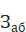 ;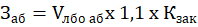 где:   -  объем освоенных лимитов бюджетных обязательств отчетного финансового года на заключение и оплату муниципальных контрактов, предметом которых является абонентская плата за услуги местной, внутризоновой, междугородней, международной телефонной связи; 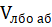             Кзак- коэффициент закупа не более 9.            В случае отсутствия фактически освоенных лимитов бюджетных обязательств отчетного периода следует руководствоваться нормативами:Таблица 11.1.2. Затраты на повременную оплату местных, внутризоновых, междугородних и международных телефонных соединений () определяются по формуле: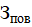 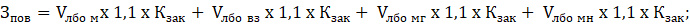  где:             – объем освоенных лимитов бюджетных обязательств отчетного финансового года на заключение и оплату муниципальных контрактов, предметом которых является предоставление услуг местных телефонных соединений;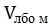  - объем освоенных лимитов бюджетных обязательств отчетного финансового года на заключение и оплату муниципальных контрактов, предметом которых является предоставление услуг внутризоновых телефонных соединений;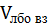  - объем освоенных лимитов бюджетных обязательств отчетного финансового года на заключение и оплату муниципальных контрактов, предметом которых является предоставление услуг междугородних телефонных соединений;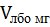             - объем освоенных лимитов бюджетных обязательств отчетного финансового года на заключение и оплату муниципальных контрактов, предметом которых является предоставление услуг международных телефонных соединений;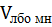              - коэффициент закупа не более 9.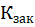             В случае  отсутствия  фактически  освоенных  лимитов  бюджетных  обязательств отчетного периода следует руководствоваться нормативами:    Таблица 11.1.3.  Затраты на оплату услуг подвижной связи () определяются по формуле: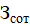 ;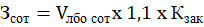           где: - объем освоенных лимитов бюджетных обязательств отчетного финансового года на заключение и оплату муниципальных контрактов, предметом которых является предоставление услуг подвижной телефонной связи;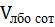              - - коэффициент закупа не более 9.            В случае  отсутствия  фактически  освоенных  лимитов  бюджетных  обязательств отчетного периода следует руководствоваться нормативами:Таблица 1Затраты на передачу данных по беспроводным телеком-муникационным сетям (далее - сеть Интернет) и услуги интернет-провайдеров для планшетных компьютеров, ноутбуков () определяются по формуле: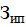 ;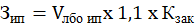 где:  - объем освоенных лимитов бюджетных обязательств отчетного финансового года на заключение и оплату муниципальных контрактов, предметом которых является предоставление услуг интернет-провайдеров для планшетных компьютеров;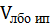               - коэффициент закупа не более 9.            В случае  отсутствия  фактически  освоенных  лимитов  бюджетных  обязательств отчетного периода следует руководствоваться нормативами:Таблица 11.1.5. Затраты на сеть Интернет и услуги интернет-провайдеров () определяются по формуле: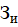 ;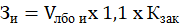 где: - объем освоенных лимитов бюджетных обязательств отчетного финансового года на заключение и оплату муниципальных контрактов, предметом которых является предоставление услуг интернет-провайдеров;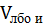              - коэффициент закупа не более 9.            В случае  отсутствия  фактически  освоенных  лимитов  бюджетных  обязательств отчетного периода следует руководствоваться нормативами:Таблица 11.1.6. Затраты на оплату услуг по предоставлению цифровых потоков для коммутируемых телефонных соединений () определяются по формуле: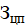 ;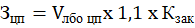 где: - объем освоенных лимитов бюджетных обязательств отчетного финансового года на заключение и оплату муниципальных контрактов, предметом которых является предоставление услуг по предоставлению цифровых потоков для коммутируемых телефонных соединений;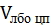              - коэффициент закупа не более 9.            В случае отсутствия фактически освоенных лимитов бюджетных  обязательств отчетного периода следует руководствоваться нормативами:Таблица 11.1.7. Затраты на оплату иных услуг связи в сфере информационно-коммуникационных технологий () определяются по формуле: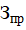 ;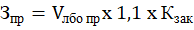 где: - объем освоенных лимитов бюджетных обязательств отчетного финансового года на заключение и оплату муниципальных контрактов, предметом которых является предоставление иных услуг связи в сфере информационно-коммуникационных технологий;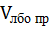              - коэффициент закупа не более 9.            В случае  отсутствия  фактически  освоенных  лимитов  бюджетных  обязательств отчетного периода следует руководствоваться нормативами:	 Таблица 1Затраты на содержание имуществаПри определении затрат на содержание имущества  применяется перечень работ по техническому обслуживанию, ремонту и регламентно-профилактическому ремонту, нормативам трудозатрат на их выполнение, установленный в эксплуатационной документации или утвержденном техническом задании на оказание таких услуг.1.2.1. Затраты на техническое обслуживание и регламентно-профилактический ремонт вычислительной техники () определяются по формуле: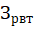 ;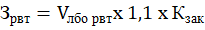 где: - объем освоенных лимитов бюджетных обязательств отчетного финансового года на заключение и оплату муниципальных контрактов, предметом которых является предоставление услуг на техническое обслуживание и регламентно-профилактический ремонт вычислительной техники;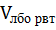               - коэффициент закупа не более 9.В случае отсутствия фактически освоенных лимитов бюджетных обязательств отчетного периода следует руководствоваться нормативами:                                                                                                        Таблица 11.2.2. Затраты на техническое обслуживание и регламентно-профилактический ремонт оборудования по обеспечению безопасности информации () определяются по формуле: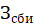 ;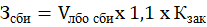 где:  - объем освоенных лимитов бюджетных обязательств отчетного финансового года на заключение и оплату муниципальных контрактов, предметом которых является предоставление услуг по техническому обслуживанию и регламентно-профилактическому ремонту оборудования по обеспечению безопасности информации;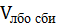              - коэффициент закупа не более 9.В случае отсутствия фактически освоенных лимитов бюджетных обязательств отчетного периода следует руководствоваться нормативами:   Таблица 11.2.3. Затраты на техническое обслуживание и регламентно-профилактический ремонт системы телефонной связи (автоматизированных телефонных станций) () определяются по формуле: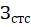 ;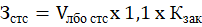 где: - объем освоенных лимитов бюджетных обязательств отчетного финансового года на заключение и оплату муниципальных контрактов, предметом которых является предоставление услуг по техническому обслуживанию и регламентно-профилактическому ремонту системы телефонной связи (автоматизированных телефонных станций);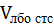              - коэффициент закупа не более 9.В случае отсутствия фактически освоенных лимитов бюджетных обязательств отчетного периода следует руководствоваться нормативами: Таблица 11.2.4. Затраты на техническое обслуживание и регламентно-профилактический ремонт локальных вычислительных сетей () определяются по формуле: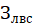 ;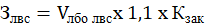 где: - объем освоенных лимитов бюджетных обязательств отчетного финансового года на заключение и оплату муниципальных контрактов, предметом которых является предоставление услуг по техническому обслуживанию и регламентно-профилактическому ремонту локальных вычислительных сетей;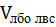              - коэффициент закупа не более 9.В случае отсутствия фактически освоенных лимитов бюджетных обязательств отчетного периода следует руководствоваться нормативами:                                                                                                                         Таблица 11.2.5. Затраты на техническое обслуживание и регламентно-профилактический ремонт систем бесперебойного питания () определяются по формуле: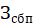 ;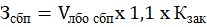 где: - объем освоенных лимитов бюджетных обязательств отчетного финансового года на заключение и оплату муниципальных контрактов, предметом которых является предоставление услуг по техническому обслуживанию и регламентно-профилактическому ремонту систем бесперебойного питания;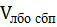            - коэффициент закупа не более 9.В случае отсутствия фактически освоенных лимитов бюджетных обязательств отчетного периода следует руководствоваться нормативами:Таблица 1           1.2.6. Затраты на техническое обслуживание и регламентно-профилактический ремонт принтеров, многофункциональных устройств, копировальных аппаратов и иной оргтехники () определяются по формуле: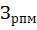 ;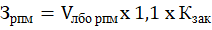 где: - объем освоенных лимитов бюджетных обязательств отчетного финансового года на заключение и оплату муниципальных контрактов, предметом которых является предоставление услуг по техническому обслуживанию и регламентно-профилактическому ремонту принтеров, многофункциональных устройств, копировальных аппаратов и иной оргтехники;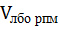              - коэффициент закупа не более 9.В случае отсутствия фактически освоенных лимитов бюджетных обязательств отчетного периода следует руководствоваться нормативами:                                                       Таблица 1             1.2.7. Затраты на техническое обслуживание и регламентно-профилактический ремонт, восстановление и заправку картриджей к оргтехнике (Зторзк) определяются по формуле:Зторзк= Vлбо торзк х1,1х Кзак;где:Vлбо торзк- объем освоенных лимитов бюджетных обязательств отчетного финансового года на заключение и оплату муниципальных контрактов, предметом которых является предоставление услуг по техническому обслуживанию и регламентно-профилактическому ремонту, восстановлению и заправке картриджей к оргтехнике;             - коэффициент закупа не более 9.В случае отсутствия фактически освоенных лимитов бюджетных обязательств отчетного периода следует руководствоваться нормативами:                                                                                                                        Таблица 1Затраты на приобретение прочих работ и услуг, не относящиеся к затратам на услуги связи, аренду и содержание имуществаЗатраты на оплату услуг по сопровождению справочно-правовых систем и обслуживанию информационных систем () определяются по формуле: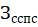 ;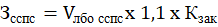  где:  - объем освоенных лимитов бюджетных обязательств отчетного финансового года на заключение и оплату муниципальных контрактов, предметом которых является предоставление услуг по сопровождению справочно-правовых систем;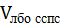              - коэффициент закупа не более 9.В случае отсутствия фактически освоенных лимитов бюджетных обязательств отчетного периода следует руководствоваться нормативами:                                                                                                                                                                                                                                                 											    Таблица 1                                                                                                                                                      Затраты на оплату услуг по сопровождению и приобретению иного программного обеспечения () определяются по формуле: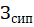 ;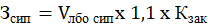 где: - объем освоенных лимитов бюджетных обязательств отчетного финансового года на заключение и оплату муниципальных контрактов, предметом которых является предоставление услуг по сопровождению и приобретению иного программного обеспечения;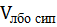             - коэффициент закупа не более 9.В случае отсутствия фактически освоенных лимитов бюджетных обязательств за отчетный период следует руководствоваться нормативами:Таблица 1Таблица 2Затраты на оплату услуг, связанных с обеспечением безопасности информации (), определяются по формуле: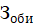 ;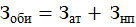 где: – затраты на проведение аттестационных, проверочных и контрольных мероприятий;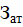  – затраты на приобретение простых (неисключительных) лицензий на использование программного обеспечения по защите информации.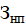 Затраты на проведение аттестационных, проверочных и контрольных мероприятий () определяются по формуле: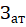 ;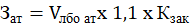 где: - объем освоенных лимитов бюджетных обязательств отчетного финансового года на заключение и оплату муниципальных контрактов, предметом которых является предоставление услуг по проведению аттестационных, проверочных и контрольных мероприятий;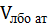             - коэффициент закупа не более 9.В случае отсутствия фактически освоенных лимитов бюджетных обязательств за отчетный период следует руководствоваться нормативами:Таблица 1Затраты на приобретение простых (неисключительных) лицензий на использование программного обеспечения по защите информации () определяются по формуле: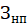 ;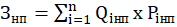 где: - количество приобретаемых простых (неисключительных) лицензий на использование i-го программного обеспечения по защите информации согласно приложению № 1;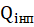  цена единицы простой (неисключительной) лицензии на использование i-го программного обеспечения по защите информации согласно приложению № 1.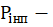            1.3.6. Затраты на нотариальные услуги (Знот) определяются по формуле:Знот= Vлбо нот х1,1хКзак;где:           Vлбо нот - объем освоенных лимитов бюджетных обязательств отчетного финансового года на заключение и оплату муниципальных контрактов, предметом которых является предоставление нотариальных услуг;            - коэффициент закупа не более 9.           В случае отсутствия фактически освоенных лимитов бюджетных обязательств за отчетный период следует руководствоваться нормативами:Таблица 1Затраты на услуги по участию или организации проведения конгрессов, семинаров, конференций, фестивалей, конкурсов, форумов, торжественных мероприятий, выставок, спортивных соревнований (З усл) определяются по формуле:Зусл= Vлбо услх1,1хКзак;где:Vлбо усл - объем освоенных лимитов бюджетных обязательств отчетного финансового года на заключение и оплату муниципальных контрактов, предметом которых является предоставление услуг по участию или организации проведения конгрессов, семинаров, конференций, фестивалей, конкурсов, форумов, торжественных мероприятий, выставок, спортивных соревнований; - коэффициент закупа не более 9.В случае отсутствия фактически освоенных лимитов бюджетных обязательств за отчетный период следует руководствоваться нормативами:Таблица 11.3.8. Затраты на монтажные работы локальных сетей () определяются по формуле:;где: - объем освоенных лимитов бюджетных обязательств отчетного финансового года на заключение и оплату муниципальных контрактов, предметом которых является предоставление услуг по  монтажным работам локальных сетей;             - коэффициент закупа не более 9.В случае отсутствия фактически освоенных лимитов бюджетных обязательств отчетного периода следует руководствоваться нормативами: Таблица 11.3.9. Затраты на услуги в аэропортах (З аэр) определяются по формуле:Заэр= Vлбо аэрх1,1хКзак;где:Vлбо аэр - объем освоенных лимитов бюджетных обязательств отчетного финансового года на заключение и оплату муниципальных контрактов, предметом которых является предоставление услуги в аэропортах; - коэффициент закупа не более 9.В случае отсутствия фактически освоенных лимитов бюджетных обязательств за отчетный период следует руководствоваться нормативами:Таблица 11.3.10. Затраты на услуги по диагностике и (или) ремонту машин, оборудования, транспортных средств, инженерных систем (Здиаг) определяются по формуле:Здиаг= Vлбо диагх1,1хКзак;где:Vлбо диаг - объем освоенных лимитов бюджетных обязательств отчетного финансового года на заключение и оплату муниципальных контрактов, предметом которых является предоставление услуги по диагностике и (или) ремонту машин, оборудования, транспортных средств, инженерных систем; - коэффициент закупа не более 9.В случае отсутствия фактически освоенных лимитов бюджетных обязательств за отчетный период следует руководствоваться нормативами:Таблица 11.3.11. Затраты на услуги по доставке автотранспортных средств в аварийном состоянии (Здав) определяются по формуле:Здав= Vлбо давх1,1хКзак;где:Vлбо дав - объем освоенных лимитов бюджетных обязательств отчетного финансового года на заключение и оплату муниципальных контрактов, предметом которых является предоставление услуги по доставке автотранспортных средств в аварийном состоянии; - коэффициент закупа не более 9.В случае отсутствия фактически освоенных лимитов бюджетных обязательств за отчетный период следует руководствоваться нормативами:Таблица 11.3.12. Затраты на услуги по проведению специальной оценки условий труда (Зспецоцен) определяются по формуле:Зспецоцен= Vлбо спецоценх1,1хКзак;где:Vлбо спецоцен - объем освоенных лимитов бюджетных обязательств отчетного финансового года на заключение и оплату муниципальных контрактов, предметом которых является предоставление услуги по проведению специальной оценки условий труда; - коэффициент закупа не более 9.В случае отсутствия фактически освоенных лимитов бюджетных обязательств за отчетный период следует руководствоваться нормативами:Таблица 11.3.13. Затраты на услуги по предоставлению статистической информации (Зстат) определяются по формуле:Зстат= Vлбо стат х1,1хКзак;где:Vлбо стат - объем освоенных лимитов бюджетных обязательств отчетного финансового года на заключение и оплату муниципальных контрактов, предметом которых является предоставление услуги по предоставлению статистической информации; - коэффициент закупа не более 9.В случае отсутствия фактически освоенных лимитов бюджетных обязательств за отчетный период следует руководствоваться нормативами:Таблица 11.3.14. Затраты на услуги по выполнению научно-исследовательской работы по теме: «Этноконфессиональные отношения и угрозы экстремизма и терроризма в приграничном городе Орске» (Зниср) определяются по формуле:Зниср= Vлбо ниср х1,1хКзак;где:Vлбо ниср - объем освоенных лимитов бюджетных обязательств отчетного финансового года на заключение и оплату муниципальных контрактов, предметом которых является предоставление услуги по выполнению научно-исследовательской работы по теме: «Этноконфессиональные отношения и угрозы экстремизма и терроризма в приграничном городе Орске»; - коэффициент закупа не более 9.В случае отсутствия фактически освоенных лимитов бюджетных обязательств за отчетный период следует руководствоваться нормативами:Таблица 11.3.15. Затраты на услуги по выполнению работ по сбору, систематизации, анализу данных для разработки стратегии социально-экономического развития города (Зсб) определяются по формуле:Зсб= Vлбо сб х1,1хКзак;где:          Vлбо сб - объем освоенных лимитов бюджетных обязательств отчетного финансового года на заключение и оплату муниципальных контрактов, предметом которых является предоставление услуги по выполнению работ по сбору, систематизации, анализу данных для разработки стратегии социально-экономического развития города; - коэффициент закупа не более 9.В случае отсутствия фактически освоенных лимитов бюджетных обязательств за отчетный период следует руководствоваться нормативами:Таблица 11.3.16. Затраты на услуги ведущего, психолога для проведения мероприятий, тренингов (Зуслвпс) определяются по формуле:Зуслвпс= Vлбо услвпс х1,1хКзак;где:          Vлбо усовпс - объем освоенных лимитов бюджетных обязательств отчетного финансового года на заключение и оплату муниципальных контрактов, предметом которых является предоставление услуги ведущего, психолога для проведения мероприятий, тренингов; - коэффициент закупа не более 9.В случае отсутствия фактически освоенных лимитов бюджетных обязательств за отчетный период следует руководствоваться нормативами:Таблица 11.3.17. Затраты на оказание услуг по перевозке пассажиров сухопутным транспортом (проезд участников фестивалей, форумов, слетов, конкурсов) (Зперевоз) определяются по формуле:Зперевоз= Vлбо перевозх1,1хКзак;где:           Vлбо перевоз - объем освоенных лимитов бюджетных обязательств отчетного финансового года на заключение и оплату муниципальных контрактов, предметом которых является предоставление оказания услуг по перевозке пассажиров сухопутным транспортом (проезд участников фестивалей, форумов, слетов, конкурсов); - коэффициент закупа не более 9.В случае отсутствия фактически освоенных лимитов бюджетных обязательств за отчетный период следует руководствоваться нормативами:Таблица 11.3.18. Затраты на услуги по техническому обслуживанию стационарной дизельной электростанции 2 ступени автоматизации (Зтостд) определяются по формуле:Зтостд= Vлбо тостдх1,1хКзак;где:          Vлбо тостд - объем освоенных лимитов бюджетных обязательств отчетного финансового года на заключение и оплату муниципальных контрактов, предметом которых является предоставление услуги по техническому обслуживанию стационарной дизельной электростанции 2 ступени автоматизации; - коэффициент закупа не более 9.В случае отсутствия фактически освоенных лимитов бюджетных обязательств за отчетный период следует руководствоваться нормативами:Таблица 11.3.19. Затраты на оказание услуг по разработке паспорта безопасности территории муниципального образования «Город Орск» (Зпб) определяются по формуле:Зпб = Vлбо пб х1,1х Кзак;где:Vлбо пб - объем освоенных лимитов бюджетных обязательств отчетного финансового года на заключение и оплату муниципальных контрактов, предметом которых является предоставление услуг по разработке паспорта безопасности территории муниципального образования «Город Орск»; - коэффициент закупа не более 9.В случае отсутствия фактически освоенных лимитов бюджетных обязательств за отчетный период следует руководствоваться нормативами:Таблица 1         1.3.20. Затраты на оплату работ по монтажу (установке), дооборудованию и наладке оборудования () определяются по формуле: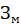 ;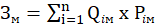 где: - количество i-го оборудования, подлежащего монтажу (установке), дооборудованию и наладке;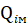  цена монтажа (установки), дооборудования и наладки 1 единицы i-го оборудования.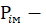 Затраты на приобретение основных средств1.4.1. Затраты на приобретение основных средств (Зосн.ср) определяются по формуле:;где:Qi oc - планируемое к приобретению количество основных средств согласно приложению № 2;Qф ос- фактическое количество основных средств согласно приложению № 2;ОСос - остаточная стоимость основных средств;ПСос - первоначальная стоимость основных средств; Р i ос - цена одного основного средства, определяемая согласно приложению № 2;  - коэффициент закупа не более 9.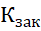            1.4.2. Затраты на приобретение блока наружного кондиционера (Збнк) определяются по формуле:;где:- планируемое к приобретению количество блоков наружных кондиционеров согласно приложению № 7;- фактическое количество блоков наружных кондиционеров;  - остаточная стоимость блоков наружных кондиционеров;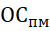  - первоначальная стоимость блока наружного кондиционера;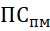  - цена одного блока наружного кондиционера, определяемая согласно приложению № 7;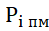              - коэффициент закупа не более 9.             1.4.3. Затраты на приобретение прочих основных средств определяются по формуле:Зпр = ΣQiпр x Piпр;где:Qiпр - количество приобретаемого прочего основного средства согласно приложениям № 8, № 9, № 10, № 11;Piпр - цена одного основного средства согласно приложениям № 8,                                  № 9, № 10, № 11.Затраты на приобретение материальных запасов Затраты на приобретение комплектующих и других запасных частей для вычислительной техники, видеокарт, оперативной памяти () определяются по формуле: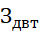 ;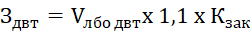 где: - объем освоенных лимитов бюджетных обязательств отчетного финансового года на заключение и оплату муниципальных контрактов, предметом которых является приобретение комплектующих и других запасных частей для вычислительной техники, видеокарт, оперативной памяти;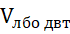               - коэффициент закупа не более 9.В случае отсутствия фактически освоенных лимитов бюджетных обязательств за отчетный период следует руководствоваться нормативами:Таблица 1 Затраты на приобретение носителей информации, в том числе магнитных и оптических носителей информации (Зносинф), определяются по формуле:Зносинф = V лбо носинф × 1,1 × К зак; где:           V лбо носинф - объем освоенных лимитов бюджетных обязательств отчетного финансового года на заключение и оплату муниципальных контрактов, предметом которых являются приобретение носителей информации, в том числе магнитных и оптических носителей информации, согласно приложению № 3;  К зак -коэффициент закупа не более 9.             Затраты на приобретение расходных материалов для принтеров, многофункциональных устройств, копировальных аппаратов и иной оргтехники () определяются по формуле: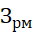 ;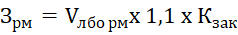 где: - объем освоенных лимитов бюджетных обязательств отчетного финансового года на заключение и оплату муниципальных контрактов, предметом которых является приобретение расходных материалов для принтеров, многофункциональных устройств, копировальных аппаратов и иной оргтехники;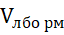               - коэффициент закупа не более 9.В случае отсутствия фактически освоенных лимитов бюджетных обязательств за отчетный период следует руководствоваться нормативам:Таблица 1 Затраты на приобретение запасных частей и деталей для принтеров, многофункциональных устройств, копировальных аппаратов и иной оргтехники () определяются по формуле: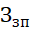 ;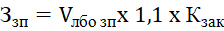 где: - объем освоенных лимитов бюджетных обязательств отчетного финансового года на заключение и оплату муниципальных контрактов, предметом которых является предоставление на приобретение запасных частей и деталей для принтеров, многофункциональных устройств, копировальных аппаратов и иной оргтехники;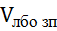  - коэффициент закупа не более 9.В случае отсутствия фактически освоенных лимитов бюджетных обязательств за отчетный период следует руководствоваться нормативами:Таблица 1 Затраты на приобретение прочих материальных запасов) определяются по формуле: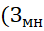                                            Зпмз = ∑ Qпмз  × P пмз;где:Qпмз  - количество прочих материальных запасов согласно приложению № 3.1;                 Pпмз  - цена 1 единицы прочих материальных запасов согласно приложению № 3.1. 1.5.6. Затраты на приобретение мониторов ) определяются по формуле: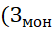 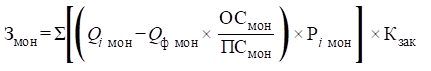 где: - планируемое к приобретению количество мониторов по i-й должности, определяемое в соответствии с нормативами органов местного самоуправления (муниципальными органами) города Орска;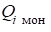  - фактическое количество мониторов по i-й должности;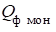  - остаточная стоимость мониторов по i-й должности;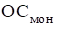  - первоначальная стоимость мониторов по i-й должности;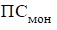  - цена одного монитора по i-й должности;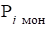  - коэффициент закупа не более 9.В случае отсутствия фактически освоенных лимитов бюджетных обязательств за отчетный период следует руководствоваться нормативами:Таблица 11.5.7. Затраты на приобретение системных блоков  ) определяются по формуле: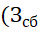 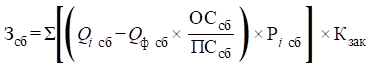 где: - планируемое к приобретению количество системных блоков по i-й должности, определяемое в соответствии с нормативами органов местного самоуправления (муниципальными органами) города Орска;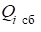  - фактическое количество системных блоков по i-й должности;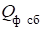  - остаточная стоимость системных блоков по i-ой должности;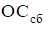  - первоначальная стоимость системных блоков по i-ой должности;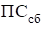  - цена одного системного блока по i-й должности;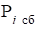  - коэффициент закупа не более 9.В случае отсутствия фактически освоенных лимитов бюджетных обязательств за отчетный период следует руководствоваться нормативами:Таблица 12. Прочие затраты2.1. Затраты на услуги связи Затраты на оплату услуг специальной связи по приему, обработке, хранению, доставке и вручению следующих отправлений: пакетной корреспонденции, посылок, упаковок в твердой таре и т.д. ( ) определяются по формуле: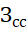  ;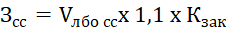 где: - объем освоенных лимитов бюджетных обязательств отчетного финансового года на заключение и оплату муниципальных контрактов, предметом которых является предоставление услуг специальной связи;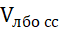                 -  коэффициент закупа не более 9.               В случае  отсутствия  фактически  освоенных  лимитов  бюджетных  обязательств отчетного периода следует руководствоваться нормативами:Таблица 1 Затраты на оплату услуг почтовой связи () определяются по формуле: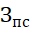  ;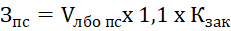 где: - объем освоенных лимитов бюджетных обязательств отчетного финансового года на заключение и оплату муниципальных контрактов, предметом которых является предоставление услуг почтовой связи;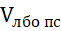                - коэффициент закупа не более 9.               В случае  отсутствия  фактически  освоенных  лимитов  бюджетных  обязательств отчетного периода следует руководствоваться нормативами:Таблица 12.2. Затраты на оплату расходов по договорам об оказании услуг, связанных с проездом и наймом жилого помещения в связи с командированием работников, заключаемым со сторонними организациями            2.2.1. Затраты по договору на проезд к месту командирования и обратно () определяются по формуле: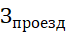  ;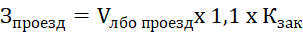 где: - объем освоенных лимитов бюджетных обязательств отчетного финансового года на заключение и оплату муниципальных контрактов, предметом которых является оказание услуг, связанных с проездом к месту командирования и обратно;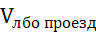               - коэффициент закупа не более 9.             В случае  отсутствия  фактически  освоенных  лимитов  бюджетных  обязательств отчетного периода следует руководствоваться нормативами:Таблица 12.2.2. Затраты по найму жилого помещения на период                                   командирования () определяются по формуле: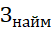  ;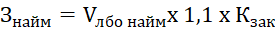 где: - объем освоенных лимитов бюджетных обязательств отчетного финансового года на заключение и оплату муниципальных контрактов, предметом которых является оказание услуг, связанных с наймом жилого помещения на период командирования;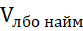                - коэффициент закупа не более 9.              В случае  отсутствия  фактически  освоенных  лимитов  бюджетных  обязательств отчетного периода следует руководствоваться нормативами:Таблица 12.2.3. Затраты по контракту на гостиничные услуги на период                                   командирования (Згу) определяются по формуле:З гу = Vлбо гу х 1,1 х Кзак;где:Vлбо гу - объем освоенных лимитов бюджетных обязательств отчетного финансового года на заключение и оплату муниципальных контрактов, предметом которых является оказание гостиничных услуг на период командирования;               - коэффициент закупа не более 9.               В случае  отсутствия  фактически  освоенных  лимитов  бюджетных  обязательств отчетного периода следует руководствоваться нормативами:Таблица 12.3. Затраты на коммунальные услугиЗатраты на коммунальные услуги (З км) включают в себя:Зэс - затраты на электроснабжение;Зтс - затраты на теплоснабжение;Згв - затраты на горячее водоснабжение;Зхв - затраты на холодное водоснабжение и водоотведение.Затраты   на    электроснабжение ()    определяются    по                                 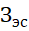 формуле:;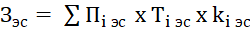 где: - расчетная потребность электричества, которая определяется по фактическим данным за предыдущий финансовый год;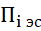  - регулируемый тариф на электроэнергию;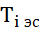  - коэффициент роста цен в соответствии со сценарными условиями социально-экономического развития Оренбургской области на соответствующий финансовый год.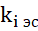  Затраты на теплоснабжение () определяются по                   формуле: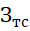 ;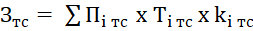 где: – расчетная потребность в теплоэнергии, которая определяется по фактическим данным за предыдущий финансовый год;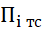  – регулируемый тариф на теплоснабжение;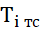  - коэффициент роста цен в соответствии со сценарными условиями социально-экономического развития Оренбургской области на соответствующий финансовый год.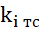  Затраты на горячее водоснабжение () определяются по формуле: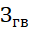 ;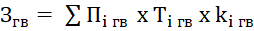 где: – расчетная потребность в горячем водоснабжении, которая определяется по фактическим данным за предыдущий финансовый год;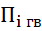  – регулируемый тариф на горячее водоснабжение;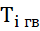  - коэффициент роста цен в соответствии со сценарными условиями социально-экономического развития Оренбургской области на соответствующий финансовый год.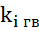  Затраты на холодное водоснабжение и водоотведение () определяются по формуле: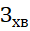   + ;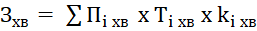 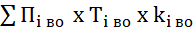 где:  – расчетная потребность в холодном водоснабжении, которая определяется по фактическим данным за предыдущий финансовый год;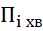  – регулируемый тариф на холодное водоснабжение;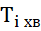  - коэффициент роста цен в соответствии со сценарными условиями социально-экономического развития Оренбургской области на соответствующий финансовый год;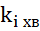  – расчетная потребность в водоотведении, которая определяется по фактическим данным за предыдущий финансовый год;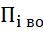  – регулируемый тариф на водоотведение;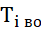  - коэффициент роста цен в соответствии со сценарными условиями социально-экономического развития Оренбургской области на соответствующий финансовый год.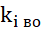 2.4. Затраты на содержание имущества, не отнесенные к затратам на содержание имущества в рамках затрат на информационно-коммуникационные технологииЗатраты на содержание имущества, не отнесенные к затратам на содержание имущества в рамках затрат на информационно-коммуникационные технологии не подлежат отдельному расчету, если они включены в общую стоимость комплексных услуг управляющей компании.               2.4.1. Затраты на техническое обслуживание и регламентно-профилактический ремонт систем охранно-тревожной сигнализации () определяются по формуле: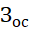  ;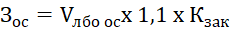 где: - объем освоенных лимитов бюджетных обязательств отчетного финансового года на заключение и оплату муниципальных контрактов, предметом которых является оказание услуг по техническому обслуживанию и регламентно-профилактическому ремонту систем охранно-тревожной сигнализации;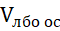                - коэффициент закупа не более 9.              В случае  отсутствия  фактически  освоенных  лимитов  бюджетных  обязательств отчетного периода следует руководствоваться нормативами:Таблица 12.4.2. Затраты на проведение текущего ремонта помещения ()  определяются с учетом требований Положения об организации и проведении реконструкции, ремонта и технического обслуживания жилых зданий, объектов коммунального и социально-культурного назначения ВСН 58-88(р), утвержденного приказом Государственного комитета по архитектуре и градостроительству при Госстрое СССР от 23 ноября 1988 года N 312, но не более 1 раза в 3 года по формуле: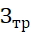  ;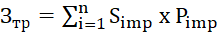 где: - площадь здания, планируемая к проведению текущего ремонта;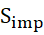  - цена текущего ремонта 1 кв. метра площади здания.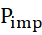               2.4.3. Затраты на оплату услуг по обслуживанию и уборке помещения () определяются по формуле: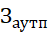 ;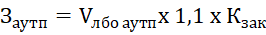 где: - объем освоенных лимитов бюджетных обязательств отчетного финансового года на заключение и оплату муниципальных контрактов, предметом которых является оказание услуг по обслуживанию и уборке помещения;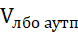               - коэффициент закупа не более 9.              В случае  отсутствия  фактически  освоенных  лимитов  бюджетных  обязательств отчетного периода следует руководствоваться нормативами:Таблица 1              2.4.4. Затраты на оплату услуг по управлению, содержанию и текущему ремонту  многоквартирного дома (Зтрмд) определяются по формуле:;   где: - объем освоенных лимитов бюджетных обязательств отчетного финансового года на заключение и оплату муниципальных контрактов, предметом которых является оказание услуг по управлению, содержанию и текущему ремонту многоквартирного дома;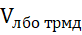                - коэффициент закупа не более 9.               В случае  отсутствия  фактически  освоенных  лимитов  бюджетных  обязательств отчетного периода следует руководствоваться нормативами:Таблица 1               2.4.5. Затраты на техническое обслуживание и регламентно-профилактический ремонт лифтов ( ) определяются по формуле: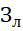 ;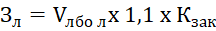 где: - объем освоенных лимитов бюджетных обязательств отчетного финансового года на заключение и оплату муниципальных контрактов, предметом которых является оказание услуг по техническому обслуживанию и регламентно-профилактическому ремонту лифтов;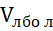                - коэффициент закупа не более 9.               В случае отсутствия фактически освоенных лимитов бюджетных  обязательств отчетного периода следует руководствоваться нормативами:Таблица 1               2.4.6. Затраты на техническое обслуживание и регламентно-профилактический ремонт индивидуального теплового пункта, в том числе подготовка отопительной системы к зимнему сезону (), определяются по формуле: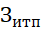  ;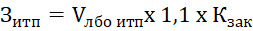 где: - объем освоенных лимитов бюджетных обязательств отчетного финансового года на заключение и оплату муниципальных контрактов, предметом которых является оказание услуг по техническому обслуживанию и регламентно-профилактическому ремонту теплового пункта, в том числе подготовка отопительной системы к зимнему сезону;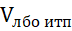                   - коэффициент закупа не более 9.               В случае  отсутствия  фактически  освоенных  лимитов  бюджетных  обязательств отчетного периода следует руководствоваться нормативами:Таблица 1           2.4.7. Затраты на техническое обслуживание и ремонт транспортных средств (замена агрегатов, деталей транспортных средств, ремонт шин легковых автомобилей, включая регулировку и балансировку колес, контрольно-диагностические услуги и прочие ремонты транспортных средств) () определяются по формуле: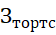 ;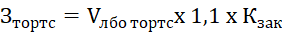 где: - объем освоенных лимитов бюджетных обязательств отчетного финансового года на заключение и оплату муниципальных контрактов, предметом которых является оказание услуг по техническому обслуживанию и ремонту транспортных средств;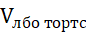                 - коэффициент закупа не более 9.               В случае  отсутствия  фактически  освоенных  лимитов  бюджетных  обязательств отчетного периода следует руководствоваться нормативами:Таблица 12.4.8. Затраты на оплату услуг по комплексной автомойке транспортных средств (Зкатрср) определяются по формуле:;где:Vлбо.катрср - объем освоенных лимитов бюджетных обязательств отчетного финансового года на заключение и оплату муниципальных контрактов, предметом которых является оказание услуг по комплексной автомойке транспортных средств;              - коэффициент закупа не более 9.             В случае  отсутствия  фактически  освоенных  лимитов  бюджетных  обязательств отчетного периода следует руководствоваться нормативами:Таблица 1          2.4.9. Затраты на техническое обслуживание и регламентно-профилактический ремонт бытового оборудования определяются (З торбо) по формуле:;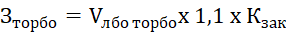 где:  - объем освоенных лимитов бюджетных обязательств отчетного финансового года на заключение и оплату муниципальных контрактов, предметом которых является оказание услуг по техническому обслуживанию и регламентно-профилактическому ремонту бытового оборудования;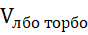                - коэффициент закупа не более 9.             В случае  отсутствия  фактически  освоенных  лимитов  бюджетных  обязательств отчетного периода следует руководствоваться нормативами:Таблица 1                2.4.10. Затраты на техническое обслуживание и регламентно-профилактический ремонт системы водоснабжения и очистки канализационных труб, колодцев ливневых труб (Зсвиочкантруб) определяются по формуле:Зсвиочкантруб  = Vсвиочкантруб х1,1х К зак;где:Vсвиочкантруб - объем освоенных лимитов бюджетных обязательств отчетного финансового года на заключение и оплату муниципальных контрактов, предметом которых является оказание услуг по техническому обслуживанию и регламентно-профилактическому ремонту системы водоснабжения и очистки канализационных труб, колодцев ливневых труб;             - коэффициент закупа не более 9.            В случае  отсутствия  фактически  освоенных  лимитов  бюджетных  обязательств отчетного периода следует руководствоваться нормативами:Таблица 1               2.4.11. Затраты на техническое обслуживание и регламентно-профилактический ремонт систем кондиционирования и вентиляции () определяются по формуле: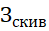 ;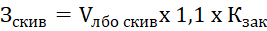 где: - объем освоенных лимитов бюджетных обязательств отчетного финансового года на заключение и оплату муниципальных контрактов, предметом которых является оказание услуг по техническому обслуживанию и регламентно-профилактическому ремонту систем кондиционирования и вентиляции;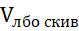              - коэффициент закупа не более 9.            В случае отсутствия фактически освоенных лимитов бюджетных обязательств отчетного периода следует руководствоваться нормативами: Таблица 1            2.4.12. Затраты на техническое обслуживание и регламентно-профилактический ремонт систем пожарной сигнализации () определяются по формуле: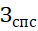  ;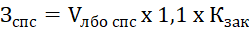 где: - объем освоенных лимитов бюджетных обязательств отчетного финансового года на заключение и оплату муниципальных контрактов, предметом которых является оказание услуг по техническому обслуживанию и регламентно-профилактическому ремонту систем пожарной сигнализации;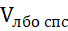               - коэффициент закупа не более 9.             В случае  отсутствия  фактически  освоенных  лимитов  бюджетных  обязательств отчетного периода следует руководствоваться нормативами:Таблица 1              2.4.13. Затраты на техническое обслуживание и регламентно-профилактический ремонт систем видеонаблюдения (  ) определяются по формуле: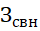  ;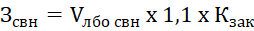 где: - объем освоенных лимитов бюджетных обязательств отчетного финансового года на заключение и оплату муниципальных контрактов, предметом которых является оказание услуг по техническому обслуживанию и регламентно-профилактическому ремонту систем видеонаблюдения;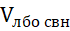               - коэффициент закупа не более 9.              В случае  отсутствия  фактически  освоенных  лимитов  бюджетных  обязательств отчетного периода следует руководствоваться нормативами:Таблица 1            2.4.14. Затраты на техническое обслуживание исправленных и работоспособных средств пожаротушения (огнетушителей) (Зирсп) определяются по формуле: ;где: - объем освоенных лимитов бюджетных обязательств отчетного финансового года на заключение и оплату муниципальных контрактов, предметом которых является оказание услуг по техническому обслуживанию исправленных и работоспособных средств пожаротушения (огнетушителей);              - коэффициент закупа не более 9.             В случае  отсутствия  фактически  освоенных  лимитов  бюджетных  обязательств отчетного периода следует руководствоваться нормативами:Таблица 1             2.4.15. Затраты на ремонт наружного освещения (замена галогенных прожекторов на светодиодные архитектурные светильники) здания администрации г. Орска () определяются по формуле:;где: - объем освоенных лимитов бюджетных обязательств отчетного финансового года на заключение и оплату муниципальных контрактов, предметом которых является оказание услуг по техническому обслуживанию и регламентно-профилактическому ремонту систем охранно-тревожной сигнализации;               - коэффициент закупа не более 9.               В случае  отсутствия  фактически  освоенных  лимитов  бюджетных  обязательств отчетного периода следует руководствоваться нормативами:Таблица 1                2.4.16. Затраты на ремонт системы электроснабжения чердачного помещения здания администрации г. Орска () определяются по формуле:;где: - объем освоенных лимитов бюджетных обязательств отчетного финансового года на заключение и оплату муниципальных контрактов, предметом которых является оказание услуг по техническому обслуживанию и регламентно-профилактическому ремонту систем охранно-тревожной сигнализации;                - коэффициент закупа не более 9.               В случае  отсутствия  фактически  освоенных  лимитов  бюджетных  обязательств отчетного периода следует руководствоваться нормативами:Таблица 12.4.17. Затраты на вывоз коммунальных отходов () определяются по формуле: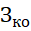  ;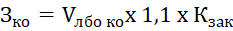 где: - объем освоенных лимитов бюджетных обязательств отчетного финансового года на заключение и оплату муниципальных контрактов, предметом которых является оказание услуг по вывозу коммунальных отходов;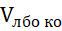               - коэффициент закупа не более 9. Затраты на приобретение прочих работ и услуг, не относящиеся к затратам на услуги связи, транспортные услуги, оплату расходов по договорам об оказании услуг, связанных с проездом и наймом жилого помещения в связи с командированием работников, заключаемыми со сторонними организациями, а также к затратам на коммунальные услуги, аренду помещений и оборудования, содержание имущества в рамках прочих затрат и затратам на приобретение прочих работ и услуг в рамках затрат на информационно-коммуникационные технологии              2.5.1. Затраты на оплату типографских работ (услуг) (р) определяются по формуле: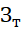                                                  Зтр = V лботр х 1,1 х К зак;где:V лботр - объем освоенных лимитов бюджетных обязательств отчетного финансового года на заключение и оплату муниципальных контрактов, предметом которых являются типографские работы (услуги);K зак -коэффициент закупа не более 9.            В случае  отсутствия  фактически  освоенных  лимитов  бюджетных  обязательств отчетного периода следует руководствоваться нормативами:Таблица 1              2.5.2. Затраты на информационное освещение деятельности общественной палаты в печатных изданиях и в Интернете  (З инфосв) определяются по формуле:Зинфосв= V лбоинфосв х1,1хКзак ;где:V лбоинфосв - объем освоенных лимитов бюджетных обязательств отчетного финансового года на заключение и оплату муниципальных контрактов, предметом которых является информационное освещение деятельности общественной палаты в печатных изданиях и в Интернете;           - коэффициент закупа не более 9.          В случае  отсутствия  фактически  освоенных  лимитов  бюджетных  обязательств отчетного периода следует руководствоваться нормативами:Таблица 12.5.3. Затраты на приобретение информационных услуг, которые включают в себя приобретение периодических печатных изданий, справочной литературы, а также подачу объявлений в печатные издания (), определяются по формуле: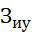  ;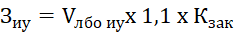 где: - объем освоенных лимитов бюджетных обязательств отчетного финансового года на заключение и оплату муниципальных контрактов, предметом которых является приобретение информационных услуг, которые включают в себя  приобретение периодических печатных изданий, справочной литературы, а также подачу объявлений в печатные издания;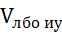               - коэффициент закупа не более 9.             В случае  отсутствия  фактически  освоенных  лимитов  бюджетных  обязательств отчетного периода следует руководствоваться нормативами:Таблица 1               2.5.4. Затраты на проведение предрейсового и послерейсового осмотра водителей транспортных средств () определяются по формуле: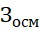  ;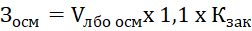 где:  - объем освоенных лимитов бюджетных обязательств отчетного финансового года на заключение и оплату муниципальных контрактов, предметом которых является оказание услуг по проведению предрейсового и послерейсового осмотра водителей транспортных средств;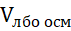               - коэффициент закупа не более 9.             В случае  отсутствия  фактически  освоенных  лимитов  бюджетных  обязательств отчетного периода следует руководствоваться нормативами:Таблица 1                2.5.5. Затраты на оплату услуг вневедомственной охраны () определяются по формуле: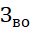  ;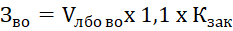 где: - объем освоенных лимитов бюджетных обязательств отчетного финансового года на заключение и оплату муниципальных контрактов, предметом которых является оказание услуг вневедомственной охраны;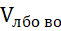              - коэффициент закупа не более 9.            В случае  отсутствия  фактически  освоенных  лимитов  бюджетных  обязательств отчетного периода следует руководствоваться нормативами:Таблица 1                2.5.6. Затраты на приобретение полисов обязательного страхования гражданской ответственности владельцев транспортных средств () определяются по формуле: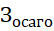 ;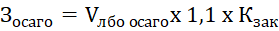 где: - объем освоенных лимитов бюджетных обязательств отчетного финансового года на заключение и оплату муниципальных контрактов, предметом которых является оказание услуг по приобретению полисов обязательного страхования гражданской ответственности владельцев транспортных средств;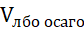                 - коэффициент закупа не более 9.               В случае  отсутствия  фактически  освоенных  лимитов  бюджетных  обязательств отчетного периода следует руководствоваться нормативами:Таблица 1           2.5.7. Затраты на прочее страхование (Зпс) определяются по формуле:Зпс = V лбопс  х1,1 хК зак;где:V лбо пс - объем освоенных лимитов бюджетных обязательств отчетного финансового года на заключение и оплату муниципальных контрактов, предметом которых является прочее страхование;              - коэффициент закупа не более 9.             В случае  отсутствия  фактически  освоенных  лимитов  бюджетных  обязательств отчетного периода следует руководствоваться нормативами:Таблица 1           2.5.8. Затраты на оплату услуг независимых экспертов, экспертизы технических средств, передачи оборудования для утилизации (Знэ) определяются по формуле:Знэ = V лбо нэ х1,1хК зак;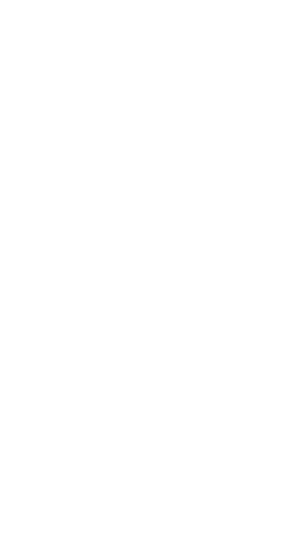 где:Vлбо кэ - объем освоенных лимитов бюджетных обязательств отчетного финансового года на заключение и оплату муниципальных контрактов, предметом которых является оказание услуг независимых экспертов, экспертизы технических средств, передачи оборудования для утилизации;              - коэффициент закупа не более 9.               В случае  отсутствия  фактически  освоенных  лимитов  бюджетных  обязательств отчетного периода следует руководствоваться нормативами:Таблица 1             2.5.9. Затраты на монтаж систем кондиционирования (Здск) определяются по формуле:Здск = V лбо дск х 1,1 х К зак;где:Vлбо дск - объем освоенных лимитов бюджетных обязательств отчетного финансового года на заключение и оплату муниципальных контрактов, предметом которых является  монтаж систем кондиционирования;              - коэффициент закупа не более 9.             В случае  отсутствия  фактически  освоенных  лимитов  бюджетных  обязательств отчетного периода следует руководствоваться нормативами:Таблица 1            2.5.10. Затраты по доставке и установке (монтажу) металлопластиковых конструкций из ПВХ профиля (Зпвх) определяются по формуле:Зпвх = V лбо пвх х 1,1 х К зак;где:Vлбо пвх - объем освоенных лимитов бюджетных обязательств отчетного финансового года на заключение и оплату муниципальных контрактов, предметом которых является  доставка и установка (монтаж) металлопластиковых конструкций из ПВХ профиля;              - коэффициент закупа не более 9.             В случае  отсутствия  фактически  освоенных  лимитов  бюджетных  обязательств отчетного периода следует руководствоваться нормативами:Таблица 1           1.5.11. Затраты на приобретение основных средств, не отнесенные к затратам на приобретение основных средств в рамках затрат на информационно-коммуникационные технологии (Зос), определяются по формуле:Зос=Зам+Зпмеб+Зск;где:Зам- затраты на приобретение транспортных средств;Зпмеб - затраты на приобретение мебели;Зск - затраты на приобретение систем кондиционирования.1.5.11.1. Затраты на приобретение транспортных средств (Зам) определяются по формуле: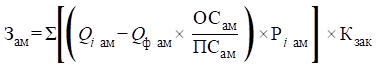 где:Qi ам - планируемое к приобретению количество i-х транспортных средств, определяемое в соответствии с нормативами органов местного самоуправления (муниципальными органами) города Орска;Qф ам - фактическое количество i-х транспортных средств;ОСам - остаточная стоимость i-х транспортных средств;ПСам - первоначальная стоимость i-х транспортных средств;Pi ам - цена одного i-го транспортного средства, определяемая в соответствии с нормативами, установленными локальными нормативно-правовыми актами;Кзак - коэффициент закупа не более 9.          1.5.11.2. Затраты на приобретение мебели () определяются по формуле: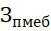  ;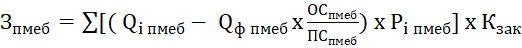 где: - планируемое к приобретению количество мебели, определяемое в соответствии с приложениями № 4, № 5, № 6;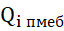  - фактическое количество мебели;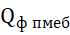  - остаточная стоимость мебели;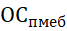  - первоначальная стоимость мебели;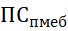  – цена одной единицы мебели, определяемая в соответствии  с приложениями № 4, № 5, № 6;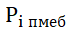  - коэффициент закупа не более 9.               1.5.11.3. Затраты на приобретение систем кондиционирования () определяются по формуле: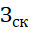  ;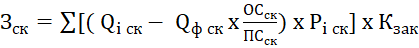 где: - планируемое к приобретению количество систем кондиционирования, определяемое в соответствии  с приложением № 7;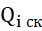   - фактическое количество систем кондиционирования;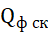  - остаточная стоимость систем кондиционирования;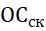  - первоначальная стоимость систем кондиционирования;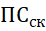  - цена одной единицы системы кондиционирования, определяемая в  соответствии  с приложением № 7;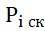                    - коэффициент закупа не более 9.2.6.  Затраты на приобретение материальных запасов, не отнесенные к затратам на приобретение материальных запасов в рамках затрат на информационно-коммуникационные технологии            2.6.1. Затраты на приобретение бланочной продукции и иной типографической продукции (в том числе папок для документов, папок «Поздравляем», папок «Приветственный адрес», листовок) () определяются по формуле: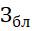  ;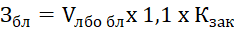 где: - объем освоенных лимитов бюджетных обязательств отчетного финансового года на заключение и оплату муниципальных контрактов, предметом которых является приобретение бланочной продукции и иной типографической продукции (в том числе папок для документов, папок «Поздравляем», папок «Приветственный адрес», листовок);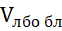                    - коэффициент закупа не более 9.               В случае  отсутствия  фактически  освоенных  лимитов  бюджетных  обязательств отчетного периода следует руководствоваться нормативами:Таблица 1               2.6.2. Затраты на приобретение канцелярских принадлежностей                 () определяются по формуле: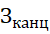  ;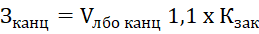 где: - объем освоенных лимитов бюджетных обязательств отчетного финансового года на заключение и оплату муниципальных контрактов, предметом которых является приобретение канцелярских принадлежностей;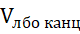               - коэффициент закупа не более 9.              В случае  отсутствия  фактически  освоенных  лимитов  бюджетных  обязательств отчетного периода следует руководствоваться нормативами:Таблица 1              2.6.3. Затраты на приобретение хозяйственных товаров, хозяйственных принадлежностей и инвентаря (Зхтинв) определяются по формуле:                                            Зхтинв = V лбо хтинв 1,1  К зак;                                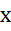                где:               Vлбо хтинв - объем освоенных лимитов бюджетных обязательств отчетного финансового года на заключение и оплату муниципальных контрактов, предметом которых является приобретение хозяйственных товаров, хозяйственных принадлежностей и инвентаря;                - коэффициент закупа не более 9.               В случае  отсутствия  фактически  освоенных  лимитов  бюджетных  обязательств отчетного периода следует руководствоваться нормативами:Таблица 1            2.6.4. Затраты на приобретение сантехнических товаров и дезинфицирующих средств (Зстдс) определяются по формуле:Зстдс = V лбо стдс 1,1  К зак;                                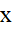 где:Vлбо.стдс - объем освоенных лимитов бюджетных обязательств отчетного финансового года на заключение и оплату муниципальных контрактов, предметом которых является приобретение сантехнических товаров и дезинфицирующих средств;             - коэффициент закупа не более 9.            В случае  отсутствия  фактически  освоенных  лимитов  бюджетных  обязательств отчетного периода следует руководствоваться нормативами:Таблица 1           2.6.5. Затраты на приобретение электрических товаров (Зэт) определяются по формуле:;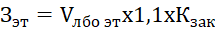 где:Vлбо.эт - объем освоенных лимитов бюджетных обязательств отчетного финансового года на заключение и оплату муниципальных контрактов, предметом которых является приобретение электрических товаров;             - коэффициент закупа не более 9.            В случае  отсутствия  фактически  освоенных  лимитов  бюджетных  обязательств отчетного периода следует руководствоваться нормативами:Таблица 1               2.6.6. Затраты на приобретение горюче-смазочных материалов, антифриза, моторных масел () определяются по формуле: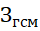 ;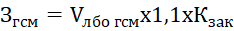 где: - объем освоенных лимитов бюджетных обязательств отчетного финансового года на заключение и оплату муниципальных контрактов, предметом которых является приобретение горюче-смазочных материалов, антифриза, моторных масел;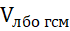              - коэффициент закупа не более 9.            В случае  отсутствия  фактически  освоенных  лимитов  бюджетных  обязательств отчетного периода следует руководствоваться нормативами:Таблица 12.6.7. Затраты на приобретение запасных частей для транспортных средств () определяются по формуле: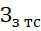 ;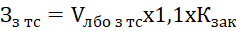 где: - объем освоенных лимитов бюджетных обязательств отчетного финансового года на заключение и оплату муниципальных контрактов, предметом которых является приобретение запасных частей для транспортных средств;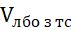              - коэффициент закупа не более 9.      В случае отсутствия фактически освоенных лимитов бюджетных средств отчетного периода следует руководствоваться нормативами:  Таблица 1                2.6.8. Затраты на приобретение материальных запасов для нужд гражданской обороны () определяются по формуле: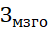  ;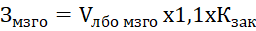   где:  - объем освоенных лимитов бюджетных обязательств отчетного финансового года на заключение и оплату муниципальных контрактов, предметом которых является приобретение материальных запасов для нужд гражданской обороны;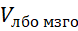                 - коэффициент закупа не более 9.              2.6.9. Затраты на приобретение мягкого инвентаря (Зми) определяются по формуле:Зми = Vлбо ми х1,1хКзак; где:     Vлбо ми - объем освоенных лимитов бюджетных обязательств отчетного финансового года на заключение и оплату муниципальных контрактов, предметом которых является приобретение мягкого инвентаря.                - коэффициент закупа не более 9.               В случае  отсутствия  фактически  освоенных  лимитов  бюджетных  обязательств отчетного периода следует руководствоваться нормативами:Таблица 1                2.6.10. Затраты на приобретение спецодежды (З прсп) определяются по формуле:Зпрсп = Vлбо прсп х1,1хКзак;  где:  Vлбо прсп - объем освоенных лимитов бюджетных обязательств отчетного финансового года на заключение и оплату муниципальных контрактов, предметом которых является приобретение спецодежды;             - коэффициент закупа не более 9.            В случае  отсутствия  фактически  освоенных  лимитов  бюджетных  обязательств отчетного периода следует руководствоваться нормативами:Таблица 1              2.6.11. Затраты на приобретение питьевой и минеральной воды (Зпмв) определяются по формуле:Зпмв=Vлбо пмвх1,1хКзак;где:V лбо пмв - объем освоенных лимитов бюджетных обязательств отчетного финансового года на заключение и оплату муниципальных контрактов, предметом которых является приобретение питьевой и минеральной воды;               - коэффициент закупа не более 9.              В случае  отсутствия  фактически  освоенных  лимитов  бюджетных  обязательств отчетного периода следует руководствоваться нормативами:Таблица 1              2.6.12. Затраты на представительские расходы, прием и обслуживание делегаций (Зпррасх) определяются по формуле:Зпррасх=Vлбо пррасх х1,1хКзак; где: V лбо пррасх - объем освоенных лимитов бюджетных обязательств отчетного финансового года на заключение и оплату муниципальных контрактов, предметом которых являются представительские расходы, прием и обслуживание делегаций;               - коэффициент закупа не более 9.              В случае  отсутствия  фактически  освоенных  лимитов  бюджетных  обязательств отчетного периода следует руководствоваться нормативами:Таблица 1                2.6.13. Затраты на приобретение (изготовление) подарочной и сувенирной продукции (в том числе поздравительных открыток, почетных грамот, благодарственных писем, дипломов, цветов, сувенирной продукции, георгиевской ленты и др.) (Зподисувпр) определяются по формуле:Зподисувпр=Vлбо подисувпрх1,1хКзак;  где:              V лбо подисувпр - объем освоенных лимитов бюджетных обязательств отчетного финансового года на заключение и оплату муниципальных контрактов, предметом которых является приобретение (изготовление) подарочной и сувенирной продукции (в том числе поздравительных открыток, почетных грамот, благодарственных писем, дипломов, цветов, сувенирной продукции, георгиевской ленты и др.);                - коэффициент закупа не более 9.               В случае  отсутствия  фактически  освоенных  лимитов  бюджетных  обязательств отчетного периода следует руководствоваться нормативами:Таблица 1              2.6.14. Затраты на приобретение флагов (Зфл) определяются по формуле: Зфл =Vлбо фл х 1,1 Кзак;где:              V лбо фл - объем освоенных лимитов бюджетных обязательств отчетного финансового года на заключение и оплату муниципальных контрактов, предметом которых является приобретение флагов;               - коэффициент закупа не более 9.              В случае отсутствия фактически освоенных лимитов бюджетных средств отчетного периода следует руководствоваться нормативам:Таблица 1                 2.6.15. Затраты на приобретение спецжурналов и бланков строгой отчетности () определяются по формуле: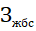 ;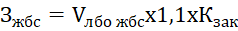  где: - объем освоенных лимитов бюджетных обязательств отчетного финансового года на заключение и оплату муниципальных контрактов, предметом которых является приобретение спецжурналов и бланков строгой отчетности;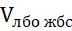               - коэффициент закупа не более 9.             В случае  отсутствия  фактически  освоенных  лимитов  бюджетных  обязательств отчетного периода следует руководствоваться нормативами:Таблица 1                 2.6.16. Затраты на приобретение дезинфицирующих ковриков (Здк) определяются по формуле:Здк= V лбо дкх1,1хКзак ;где:Vлбодк - объем освоенных лимитов бюджетных обязательств отчетного финансового года на заключение и оплату муниципальных контрактов, предметом которых является приобретение дезинфицирующих ковриков;                 - коэффициент закупа не более 9.В случае отсутствия фактически освоенных лимитов бюджетных средств отчетного периода следует руководствоваться нормативами:Таблица 1              2.6.17. Затраты на приобретение сенсорных диспенсеров (Зсд) определяются по формуле:Зсд= V лбо сд х1,1хКзак;где:Vлбо сд - объем освоенных лимитов бюджетных обязательств отчетного финансового года на заключение и оплату муниципальных контрактов, предметом которых является приобретение сенсорных диспенсеров;            - коэффициент закупа не более 9.В случае отсутствия фактически освоенных лимитов бюджетных средств отчетного периода следует руководствоваться нормативами:Таблица 1                2.6.18. Затраты на приобретение наградной продукции (кубки, медали и др.) (Знагр) определяются по формуле:Знагр= V лбо нагрх1,1хКзак ;            где:            Vлбо нагр - объем освоенных лимитов бюджетных обязательств отчетного финансового года на заключение и оплату муниципальных контрактов, предметом которых является приобретение наградной продукции (кубки, медали и др.);             - коэффициент закупа не более 9.В случае отсутствия фактически освоенных лимитов бюджетных средств отчетного периода следует руководствоваться нормативами:Таблица 1         2.6.19. Затраты на приобретение строительных и отделочных материалов (Зстриотдм) пределяются по формуле:Зстриотдм = Vлбо стриотдмх1,1хКзак;                   где:            Vлбо. стриотдм - объем освоенных лимитов бюджетных обязательств отчетного финансового года на заключение и оплату муниципальных контрактов, предметом которых является приобретение строительных и отделочных материалов;               - коэффициент закупа не более 9.             В случае  отсутствия  фактически  освоенных  лимитов  бюджетных  обязательств отчетного периода следует руководствоваться нормативами:Таблица 12.6.20. Затраты на приобретение сетевых фильтров, фильтров для             дизельной станции, аккумулятора для источника бесперебойного питания, автомобильного зарядного устройства для АКБ (З прсф) определяются по формуле:Зпрсф= Vлбо прсф х1,1хКзак;                где:                Vлбо прсф - объем освоенных лимитов бюджетных обязательств отчетного финансового года на заключение и оплату муниципальных контрактов, предметом которых является приобретение сетевых фильтров, фильтров для дизельной станции, аккумулятора для источника бесперебойного питания;                - коэффициент закупа не более 9.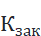                В случае  отсутствия  фактически  освоенных  лимитов  бюджетных  обязательств отчетного периода следует руководствоваться нормативами:                                                                                                                                      Таблица 1            2.6.21. Затраты на приобретение лезвий для плотных материалов, матов для резки материалов (для режущего плоттера) (Зпрлм) определяются по формуле:Зпрлм = V лбо прлмх1,1хКзак;                                где:Vлбо. прлм - объем освоенных лимитов бюджетных обязательств отчетного финансового года на заключение и оплату муниципальных контрактов, предметом которых является приобретение лезвий для плотных материалов, матов для резки материалов (для режущего плоттера);                - коэффициент закупа не более 9.                В случае  отсутствия  фактически  освоенных  лимитов  бюджетных  обязательств отчетного периода следует руководствоваться нормативами:Таблица 1           2.6.22. Затраты на приобретение ножей для резака гильотинного (для резки бумаги, сменный)  (Зпрлм) по формуле:Зпрлм=V лбо прлм х1,1 х К зак;                                где:Vлбо. прлм - объем освоенных лимитов бюджетных обязательств отчетного финансового года на заключение и оплату муниципальных контрактов, предметом которых является приобретение ножей для резака гильотинного (для резки бумаги, сменный);               - коэффициент закупа не более 9.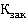                В случае  отсутствия  фактически  освоенных  лимитов  бюджетных  обязательств отчетного периода следует руководствоваться нормативами:Таблица 1            2.6.23. Затраты на приобретение запасных частей для узла учета тепловой энергии и теплоносителя (Ззчуут) определяются по формуле:                                      Ззчуут = V лбо зчуут × 1,1 × К зак;где:Vлбо зчуут - объем освоенных лимитов бюджетных обязательств отчетного финансового года на заключение и оплату муниципальных контрактов, предметом которых является приобретение запасных частей для узла учета тепловой энергии и теплоносителя;                - коэффициент закупа не более 9.              В случае отсутствия фактически освоенных лимитов бюджетных средств отчетного периода следует руководствоваться нормативами:Таблица 1            2.6.24. Затраты на приобретение маркированных и немаркированных конвертов и почтовых марок () определяются по формуле: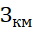  ;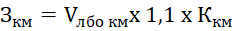 где: - объем освоенных лимитов бюджетных обязательств отчетного финансового года на заключение и оплату муниципальных контрактов, предметом которых является приобретение маркированных и немаркированных конвертов и почтовых марок;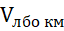                - коэффициент закупа не более 9.               В случае  отсутствия  фактически  освоенных  лимитов  бюджетных  обязательств отчетного периода следует руководствоваться нормативами:Таблица 1            2.6.25. Затраты на приобретение бумаги для офисной техники, бумаги офсетной, фотобумаги, бумаги для факсовых аппаратов, иной бумаги () определяются по формуле: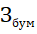  ;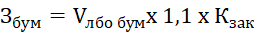 где: - объем освоенных лимитов бюджетных обязательств отчетного финансового года на заключение и оплату муниципальных контрактов, предметом которых является приобретение бумаги для офисной техники, бумаги офсетной, фотобумаги;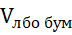                - коэффициент закупа не более 9.              В случае  отсутствия  фактически  освоенных  лимитов  бюджетных  обязательств отчетного периода следует руководствоваться нормативами:Таблица 1              2.6.26. Затраты на приобретение рамок () определяются по формуле: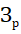  ;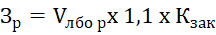 где: - объем освоенных лимитов бюджетных обязательств отчетного финансового года на заключение и оплату муниципальных контрактов, предметом которых является приобретение рамок;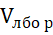               - коэффициент закупа не более 9.             В случае  отсутствия  фактически  освоенных  лимитов  бюджетных  обязательств отчетного периода следует руководствоваться нормативами:Таблица 12.6.27. Затраты на приобретение средств индивидуальной защиты (Зсиз) Зсиз = Vлбо сиз х1,1 х Кзак;где:Vлбо сиз - объем освоенных лимитов бюджетных обязательств отчетного финансового года на заключение и оплату муниципальных контрактов, предметом которых является приобретение средств индивидуальной защиты;            Кзак - коэффициент закупа не более 9.В случае отсутствия фактически освоенных лимитов бюджетных средств отчетного периода следует руководствоваться нормативами:Таблица 12.7. Затраты на капитальный ремонт муниципального имущества2.7.1. Затраты на капитальный ремонт муниципального имущества () определяются на основании затрат, связанных со строительными работами, и затрат на разработку проектной документации, дизайн-проекта.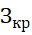 2.7.2. Затраты на строительные работы, осуществляемые в рамках капитального ремонта, определяются на основании сводного сметного расчета стоимости строительства, разработанного в соответствии с методиками и нормативами (государственными элементными сметными нормами) строительных работ и специальных строительных работ, утвержденными федеральным органом исполнительной власти, осуществляющим функции по выработке государственной политики и нормативно-правовому регулированию в сфере строительства.2.7.3. Затраты на разработку проектной документации, дизайн-проекта определяются в соответствии  с Федеральным законом от 5 апреля 2013 года № 44-ФЗ «О контрактной системе в сфере закупок товаров, работ, услуг для обеспечения государственных и муниципальных нужд» и с законодательством Российской Федерации о градостроительной деятельности. Затраты на дополнительное профессиональное образование работниковЗатраты на приобретение образовательных услуг по профессиональной переподготовке и повышению квалификации (в том числе обучение работников по программе подготовки: «Охрана труда»), а также регистрационный взнос за участие в  выставках, конференциях, форумах, семинарах, совещаниях, соревнованиях и т.д. () определяются по формуле: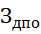 ;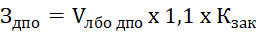 где: - объем освоенных лимитов бюджетных обязательств отчетного финансового года на заключение и оплату муниципальных контрактов, предметом которых является оказание образовательных услуг по профессиональной переподготовке и повышению квалификации (в том числе обучение работников по программе подготовки: «Охрана труда»), а также регистрационный взнос за участие в  выставках, конференциях, форумах, семинарах, совещаниях, соревнованиях и т.д.;                  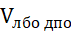  - коэффициент закупа не более 9.В случае отсутствия фактически освоенных лимитов бюджетных средств отчетного периода следует руководствоваться нормативами:Таблица 12.9	Затраты на приобретение прочих работ и услуг, относящиеся к затратам на аренду и содержание имущества           2.9.1. Затраты на услуги по аренде нежилого здания, строения, сооружения, нежилого помещения (З арнп) определяются по формуле:Зарнп= Vлбо арнп  х 1,1 х Кзак;где:Vлбо арнп - объем освоенных лимитов бюджетных обязательств отчетного финансового года на заключение и оплату муниципальных контрактов, предметом которых является предоставление услуги по аренде нежилого здания, строения, сооружения, нежилого помещения;           - коэффициент закупа не более 9.В случае отсутствия фактически освоенных лимитов бюджетных обязательств за отчетный период следует руководствоваться нормативами:Таблица 12.9.2. Затраты на услуги по аренде жилья (жилых помещений) при                   введении режима чрезвычайной ситуации (З арнп) определяются по формуле:Зарнп= Vлбо арнп  х 1,1 х Кзак;где:Vлбо арнп - объем освоенных лимитов бюджетных обязательств отчетного финансового года на заключение и оплату муниципальных контрактов, предметом которых является предоставление услуги по аренде жилья (жилых помещений) при введении режима чрезвычайной ситуации; - коэффициент закупа не более 9.В случае отсутствия фактически освоенных лимитов бюджетных обязательств за отчетный период следует руководствоваться нормативами:Таблица 1                                                                            Приложение № 1                                                                                     к нормативным затратам на                                                                          обеспечение функций                                                                                "Администрации города                                                  Орска" и                                                                                        подведомственных                                                                                 ей казенных учреждений НОРМАТИВЫ, применяемые при расчете нормативных затрат на приобретениепростых (неискючительных) лицензий на использование программногообеспечения по защите информации на обеспечение функций "Администрации города Орска" и подведомственных ей казенных учреждений                                                                 Приложение № 2                                                                                     к нормативным затратам на                                                                          обеспечение функций                                                                                "Администрации города                                                  Орска" и                                                                                        подведомственных                                                                                 ей казенных учреждений НОРМАТИВЫ, применяемые при расчете нормативных затрат на приобретениеосновных средств на обеспечение функций "Администрации города Орска"и подведомственных ей казенных учреждений                                                                 Приложение № 3                                                                                     к нормативным затратам на                                                                          обеспечение функций                                                                                "Администрации города                                                  Орска" и                                                                                        подведомственных                                                                                 ей казенных учреждений НОРМАТИВЫ,применяемые при расчете нормативных затрат на приобретениеносителей информации на обеспечение функций "Администрации городаОрска" и подведомственных ей казенных учреждений                                                                               Приложение № 3.1                                                                                     к нормативным затратам на                                                                          обеспечение функций                                                                                "Администрации города                                                  Орска" и                                                                                        подведомственных                                                                                 ей казенных учреждений НОРМАТИВЫ,применяемые при расчете нормативных затрат на приобретениепрочих материальных запасов на обеспечение функций "Администрации города Орска" и подведомственных ей казенных учреждений                                                                            Приложение № 4                                                                                     к нормативным затратам на                                                                          обеспечение функций                                                                                "Администрации города                                                  Орска" и                                                                                        подведомственных                                                                                 ей казенных учреждений НОРМАТИВЫ, применяемые при расчете нормативных затрат на приобретение мебели на обеспечение функций "Администрации города Орска" и подведомственных ей казенных учреждений                                                                                           Приложение № 5                                                                                     к нормативным затратам на                                                                          обеспечение функций                                                                                "Администрации города                                                  Орска" и                                                                                        подведомственных                                                                                 ей казенных учреждений НОРМАТИВЫ,применяемые при расчете нормативных затрат на приобретениемебели на обеспечение функций МКУ «Консультационно-методический центр г. Орска»                                                                Приложение № 6                                                                                     к нормативным затратам на                                                                          обеспечение функций                                                                                "Администрации города                                                  Орска" и                                                                                        подведомственных                                                                                 ей казенных учреждений НОРМАТИВЫ,применяемые при расчете нормативных затрат на приобретениемебели на обеспечение функций МКУ «ЕДДС г. Орска»                                                                           Приложение № 7                                                                                     к нормативным затратам на                                                                          обеспечение функций                                                                                "Администрации города                                                  Орска" и                                                                                        подведомственных                                                                                 ей казенных учреждений НОРМАТИВЫ,применяемые при расчете нормативных затрат на приобретениесистем кондиционирования на обеспечение функций "Администрации города Орска" и подведомственных ей  казенных учреждений                                                                 Приложение № 8                                                                                     к нормативным затратам на                                                                          обеспечение функций                                                                                "Администрации города                                                  Орска" и                                                                                        подведомственных                                                                                 ей казенных учреждений НОРМАТИВЫ, применяемые при расчете нормативных затрат на приобретение прочих основных средств на обеспечение функций "Администрации города Орска" и подведомственных ей казенных учреждений                                                                            Приложение № 9                                                                                     к нормативным затратам на                                                                          обеспечение функций                                                                                "Администрации города                                                  Орска" и                                                                                        подведомственных                                                                                 ей казенных учреждений НОРМАТИВЫ, применяемые при расчете нормативных затрат на приобретениепрочих основных средств на обеспечение функций МКУ «Консультационно-методический центр г. Орска»                                                                    Приложение № 10                                                                                     к нормативным затратам на                                                                          обеспечение функций                                                                                "Администрации города                                                  Орска" и                                                                                        подведомственных                                                                                 ей казенных учреждений НОРМАТИВЫ, применяемые при расчете нормативных затрат на приобретениепрочих основных средств на обеспечение функций  МКУ «ЕДДС г. Орска»                                                                              Приложение № 11                                                                                     к нормативным затратам на                                                                          обеспечение функций                                                                                "Администрации города                                                  Орска" и                                                                                        подведомственных                                                                                 ей казенных учреждений НОРМАТИВЫ,применяемые при расчете нормативных затрат на приобретениеэлектроинструментов на обеспечение функций "Администрации города Орска" и подведомственных ей  казенных учреждений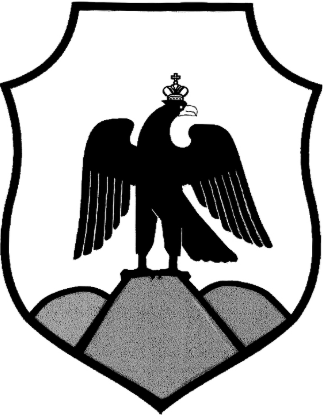 Р А С П О Р Я Ж Е Н И Еадминистрации города ОрскаОренбургской областиР А С П О Р Я Ж Е Н И Еадминистрации города ОрскаОренбургской области   ________________                                    г. Орск                                     № ______________                                                            ________________                                    г. Орск                                     № ______________                                                         Наименование товара, работ, услугЕдиница измеренияЗатраты на 1 единицу услуги в год, не более Услуги местной телефонной связитыс. рублей900 Услуги внутризоновой телефонной связитыс. рублей200 Услуги междугородней телефонной связитыс. рублей500 Услуги международной телефонной связитыс. рублей100 Наименование товара, работ, услугЕдиница измеренияЗатраты на 1 единицу услуги в год, не более Услуги местных телефонных соединенийтыс. рублей900 Услуги внутризоновых телефонных соединенийтыс. рублей200 Услуги междугородних телефонных соединенийтыс. рублей500 Услуги международных телефонных соединенийтыс. рублей120 Наименование товара, работ, услугЕдиница измеренияЗатраты на 1 единицу, не более Услуги подвижной связитыс. рублей4Наименование товара, работ, услугЕдиница измеренияЗатраты на 1 единицу, не более Услуги по передаче данных по беспроводным телеком-муникационным сетям.тыс. рублей4Услуги интернет-провайдеров для планшетных компьютеров и ноутбуковтыс. рублей4Наименование товара, работ, услугЕдиница измеренияЗатраты на 1 единицу услуги, не более Затраты на сеть Интернеттыс. рублей190 Услуги интернет-провайдеровтыс. рублей260Услуги передачи данных VPNтыс. рублей50Наименование товара, работ, услугЕдиница измеренияЗатраты на 1 единицу услуги, не более Услуги по предоставлению цифровых потоков для коммутируемых телефонных соединенийтыс. рублей390Наименование товара, работ, услугЕдиница измеренияЗатраты на 1 единицу услуги, не более Иные услуги связи в сфере информационно-коммуникационных технологийтыс. рублей300Иные услуги связитыс. рублей300Наименование товара, работ, услугЕдиница измеренияНормативные расходы в год на 1 единицу техники, не более Техническое обслуживание, ремонт и регламентно-профилактический ремонт вычислительной техникитыс. рублей80Наименование товара, работ, услугЕдиница измеренияЗатраты в годна 1 единицу, не болееЗатраты на техническое обслуживание и регламентно-профилактический ремонт оборудования по обеспечению безопасности информациитыс. рублей50Наименование товара, работ, услугЕдиница измеренияЗатраты в год на 1 учреждение, не болееЗатраты на техническое обслуживание и регламентно-профилактический ремонт системы телефонной связи (автоматизированных телефонных станций)тыс. рублей200 Наименование товара, работ, услугЕдиница измеренияЗатраты в год на 1 учреждение, не болееЗатраты на техническое обслуживание и регламентно-профилактический ремонт локальных вычислительных сетейтыс. рублей400Наименование товара, работ, услугЕдиница измеренияЗатраты в год на 1 единицу техники, не болееЗатраты на техническое обслуживание, ремонт и регламентно-профилактический ремонт систем бесперебойного питаниятыс. рублей70Наименование товара, работ, услугЕдиница измеренияЗатраты в год на 1 единицу техники, не болееЗатраты на техническое обслуживание и регламентно-профилактический ремонт принтеров, многофункциональных устройств, копировальных аппаратов и иной оргтехникитыс. рублей25Наименование товара, работ, услугЕдиница измеренияЗатраты в год на 1 единицу техники, не болееЗатраты на техническое обслуживание и регламентно-профилактический ремонт, восстановление и заправку картриджей к оргтехникетыс. рублей20Наименование товара, работ, услугЕдиница измеренияЗатраты в год на 1 учреждение, не болееУслуги по сопровождению справочно-правовых системтыс. рублей390Услуги по системному обслуживанию информационных систем «1С: Предприятие 8.3» («1С: Бухгалтерия государственного учреждения. 8 ПРОФ» и «1С: Предприятие 8. КАМИН: Расчет заработной платы для бюджетных учреждений. Версия 3.5.»тыс. рублей200Наименование товара, работ, услугЕдиница измеренияЗатраты в год на 1 неисключительное или исключительное право (лицензия), не более123Услуги по сопровождению и приобретению (передаче) иного программного обеспечения (неисключительная лицензия на использование программного обеспечения)тыс. рублей120Услуги по сопровождению и приобретению (передаче) исключительных прав на программное обеспечениетыс. рублей120 Предоставление неисключительных прав на использование программного обеспечения Microsoft Windows тыс. рублей20 Предоставление неисключительных (пользовательских) лицензионных прав продуктов Microsoft: «Серверная операционная система Windows Server»тыс. рублей100 Предоставление неисключительных (пользовательских) лицензионных прав продуктов Microsoft: «Лицензия клиентского доступа Microsoft Windows Server»тыс. рублей10123Неисключительное право на использование программного обеспечения Adobe Premiere Pro 2020тыс. рублей48 Неисключительное право на использование программного обеспечения Adobe Photoshop 2020тыс. рублей42 Неисключительное право на использование программного обеспечения Adobe Premiere Proтыс. рублей100Право использования программы для ЭВМ "Контур.Экстерн" по тарифному плану "Бюджетник плюс" тыс. рублей10Право использования программы для ЭВМ «АС «Кабинет УЦ» по тарифному плану "Квалифицированный Классик" тыс. рублей1Наименование товара, работ, услугЕдиница измеренияЗатраты на 1 рабочее место в год, не более123Услуги по техническому сопровождениюпрограммного продукта АС «Удаленное рабочее место»тыс. рублей12Абонентское обслуживание по тарифному плану «Квалифицированный Классик» (лицензия на право использования СКЗИ «КриптоПро CSP» в составе сертификата ключа и право использования программ для ЭВМ для управления сертификатом по тарифному плану «Квалифицированный Классик»)	тыс. рублей8Обновление и продление лицензии программного обеспечения «Гранд-смета»тыс. рублей80Подключение программного обеспечения ViPNet Client 4.x к защищённой сети 1471 ГБУ ЦИТ Оренбургской области и передача неисключительных прав на использование программного продукта ViPNetтыс. рублей50123Услуги по сопровождению программы для ЭВМ "Контур.Экстерн" (техническая поддержка в виде абонентского обслуживания) тыс. рублей3Наименование товара, работ, услугЕдиница измеренияЗатраты в год на 1 услугу, не болееУслуги на проведение аттестационных, проверочных и контрольных мероприятийтыс. рублей130Наименование товара, работ, услугЕдиница измеренияЗатраты в год на 1 учреждение, не более Нотариальные услугитыс. рублей100 Наименование товара, работ, услугЕдиница измеренияЗатраты в год на 1 учреждение,  не болееУслуги по участию или организации проведения конгрессов, семинаров, конференций, фестивалей, конкурсов, форумов, торжественных мероприятий, выставок, спортивных соревнований, акции объединения молодежи «Россия – это Мы!» тыс. рублей 500Наименование товара, работ, услугЕдиница измеренияЗатраты в год на 1 учреждение, не болееЗатраты на монтажные работы локальных сетейтыс. рублей100 Наименование товара, работ, услугЕдиница измеренияЗатраты на 1 год, не болееУслуги в аэропортах тыс. рублей100 Наименование товара, работ, услугЕдиница измеренияЗатраты в год на 1  единицу, не болееУслуги по диагностике и (или) ремонту машин, оборудования, транспортных средств, инженерных системтыс. рублей300 Наименование товара, работ, услугЕдиница измеренияЗатраты в год на 1 единицу, не болееУслуги по доставке автотранспортных средств в аварийном состояниитыс. рублей300Наименование товара, работ, услугЕдиница измеренияЗатраты в год, не болееУслуги по проведению специальной оценки условий трудатыс. рублей120Наименование товара, работ, услугЕдиница измеренияЗатраты в год, не болееУслуги по предоставлению статистической информации тыс. рублей400Наименование товара, работ, услугЕдиница измеренияЗатраты в год, не болееУслуги по выполнению научно-исследовательской работы по теме: «Этноконфессиональные отношения и угрозы экстремизма и терроризма в приграничном городе Орске»тыс. рублей25  Наименование товара, работ, услугЕдиница измеренияЗатраты в год, не болееУслуги по выполнению работ по сбору, систематизации, анализу данных для разработки стратегии социально-экономического развития городатыс. рублейНаименование товара, работ, услугЕдиница измеренияЗатраты в год, не болееУслуги ведущего, психолога для проведения мероприятий, тренинговтыс. рублей185 Наименование товара, работ, услугЕдиница измеренияЗатраты в год, не болееОказание услуг по перевозке пассажиров сухопутным транспортом (проезд участников фестивалей, форумов, слетов, конкурсов)тыс. рублей100Наименование товара, работ, услугЕдиница измеренияЗатраты в год, не болееУслуги по техническому обслуживанию стационарной дизельной электростанции 2 ступени автоматизациитыс. рублей30Наименование товара, работ, услугЕдиница измеренияЗатраты в год, не болееУслуги по разработке паспорта безопасности территории муниципального образования «Город Орск»тыс. рублей150 Наименование товара, работ, услугЕдиница измеренияЗатраты на 1 единицу вычислительной техники, не более Комплектующие и другие запасные части для вычислительной техникитыс. рублей29Видеокартатыс. рублей67Оперативная памятьтыс. рублей29Наименование товара, работ, услугЕдиница измеренияЗатраты на 1 единицу  техники, не более Расходные материалы для принтеров, многофункциональных устройств, копировальных аппаратов и иной оргтехникитыс. рублей20Наименование товара, работ, услугЕдиница измеренияЗатраты на 1 единицу вычислительной техники, не более Запасные части и детали для принтеров, многофункциональных устройств, копировальных аппаратов и иной оргтехникитыс. рублейНаименование оборудованияКоличествоединицСрок полезного использо- ванияЦена за единицу (не более, руб.)Наименование i-й должностиМонитор, подключаемый к компьютеруНе более 1 комплекта  в расчете на 1 сотрудника3 года20 000,00Все категории и группы должностей, за исключением МОПНаименование оборудованияКоличествоединицСрок полезного использова-нияЦена за единицу (не более, руб.)Наименование i-й должностиСистемный блок с предустановлен-ным программным обеспечениемНе более 1 комплекта  в расчете на 1 сотрудника5 лет80 000,00Главная и ведущая группа должностей категории «руководители», должности категории «помощники (советники)», старшие и младшие должности, за исключением МОПСистемный блок с предустановлен-ным программным обеспечениемНе более 1 комплекта в расчете на 1 руководителя5 лет145 000,00Высшая группа должностей категории «руководители»Наименование товара, работ, услугЕдиница измеренияЗатраты на 1 единицу услуги, не более Услуги специальной связи по приему, обработке, хранению, доставке и вручению следующих отправлений: пакетной корреспонденции, посылок, упаковок в твердой таре и т.д.тыс. рублей40Наименование товара, работ, услугЕдиница измеренияЗатраты на 1 единицу услуги, не более Оказание услуг почтовой связи, дополнительных и иных услуг блока почтового бизнеса и социальных услугтыс. рублей350 Наименование товара, работ, услугЕдиница измеренияЗатраты на 1 единицу (проезд), не более Проезд к месту командирования и обратнотыс. рублей65Наименование товара, работ, услугЕдиница измеренияЗатраты за 1 ночь, не болееНайм жилого помещения на период   командирования                             тыс. рублей15Наименование товара, работ, услугЕдиница измеренияЗатраты за 1 ночь, не более Гостиничные услуги на период                                   командированиятыс. рублей23Наименование товара, работ, услугЕдиница измеренияЗатраты на 1 единицу (услуга), не более Техническое обслуживание и регламентно-профилактический   ремонт систем охранно-тревожной сигнализациитыс. рублей200Наименование товара, работ, услугЕдиница измеренияЗатраты на 1 единицу (услуга), не более Услуги по обслуживанию и уборке помещениятыс. рублей200Наименование товара, работ, услугЕдиница измеренияЗатраты на 1 единицу (услуга), не более Услуга по управлению, содержанию и текущему ремонту многоквартирного доматыс. рублей100Наименование товара, работ, услугЕдиница измеренияЗатраты на 1 единицу, не более Техническое обслуживание и регламентно-профилактический ремонт лифтовтыс. рублей320Наименование товара, работ, услугЕдиница измеренияЗатраты на 1 единицу, не более Техническое обслуживание и регламентно-профилактический ремонт теплового пункта, в том числе подготовка отопительной системы к зимнему сезонутыс. рублей250Наименование товара, работ, услугЕдиница измеренияЗатраты на 1 единицу (транспортное средство), не более Техническое обслуживание и ремонт транспортных средств (замена агрегатов, деталей транспортных средств, ремонт шин легковых автомобилей, включая регулировку и балансировку колес, контрольно-диагностические услуги и прочие ремонты транспортных средств)тыс. рублей320Наименование товара, работ, услугЕдиница измеренияЗатраты на 1 единицу (транспортное средство), не более Услуги по комплексной автомойке транспортных средствтыс. рублей1Наименование товара, работ, услугЕдиница измеренияЗатраты на 1 единицу, не более Техническое обслуживание и регламентно-профилактический ремонт бытового оборудования тыс. рублей15Наименование товара, работ, услугЕдиница измеренияЗатраты на 1 единицу (услуга), не более Техническое обслуживание и регламентно-профилактический ремонт системы водоснабжения и очистки канализационных труб, колодцев ливневых труб тыс. рублей240Наименование товара, работ, услугЕдиница измеренияЗатраты на 1 единицу (услуга), не более Техническое обслуживание и регламентно-профилактический ремонт систем кондиционирования и вентиляциитыс. рублей12Наименование товара, работ, услугЕдиница измеренияЗатраты на 1 единицу (услуга), не более Техническое обслуживание и регламентно-профилактический ремонт систем пожарной сигнализациитыс. рублей100Наименование товара, работ, услугЕдиница измеренияЗатраты на 1 единицу (услуга), не более Техническое обслуживание и регламентно-профилактический ремонт систем видеонаблюдениятыс. рублей250Наименование товара, работ, услугЕдиница измеренияЗатраты на 1 единицу (услуга), не более Техническое обслуживание исправленных и работоспособных средств пожаротушения (огнетушителей)тыс. рублей1Наименование товара, работ, услугЕдиница измеренияЗатраты на 1 учреждение, не более Ремонт наружного освещения (замена галогенных прожекторов на светодиодные архитектурные светильники) здания администрации г. Орскатыс. рублей200Наименование товара, работ, услугЕдиница измеренияЗатраты на 1 учреждение, не более Ремонт системы электроснабжения чердачного помещения здания администрации г. Орскатыс. рублей200Наименование товара, работ, услугЕдиница измеренияЗатраты на 1 единицу (услуга), не более Типографские работы (услуги)тыс. рублей200Услуги по переплету документов постоянного срока хранения и временного срока хранениятыс. рублей50Наименование товара, работ, услугЕдиница измеренияЗатраты на 1 единицу (услуга), не более Информационное освещение деятельности общественной палаты в печатных изданиях и в Интернететыс. рублей25Наименование товара, работ, услугЕдиница измеренияЗатраты на 1 единицу, не более Приобретение периодических печатных изданий, справочной литературы, а также подача объявлений в печатные издания (газета)тыс. рублей15Приобретение периодических печатных изданий, справочной литературы, а также подача объявлений в печатные издания (журнал)тыс. рублей80Наименование товара, работ, услугЕдиница измеренияЗатраты на 1 единицу, не более Проведение предрейсового и послерейсового осмотра водителей транспортных средстврублей50Наименование товара, работ, услугЕдиница измеренияЗатраты на 1 единицу, не более Услуги вневедомственной охранытыс. рублей50Охрана зданий посредством ПЦОтыс. рублей20Наименование товара, работ, услугЕдиница измеренияЗатраты на 1 единицу, не более Приобретение полисов обязательного страхования гражданской ответственности владельцев транспортных средствтыс. рублей50Наименование товара, работ, услугЕдиница измеренияЗатраты на 1 единицу (услуга), не более Прочее страхованиетыс. рублей10Наименование товара, работ, услугЕдиница измеренияЗатраты на 1 единицу (услуга), не более Услуги независимых экспертовтыс. рублей150Экспертиза технических средствтыс. рублей100Передача оборудования для утилизациитыс. рублей100Наименование товара, работ, услугЕдиница измеренияЗатраты на 1 единицу (услуга), не более Монтаж систем кондиционированиятыс. рублей15Наименование товара, работ, услугЕдиница измеренияЗатраты на 1 кв.м, не более Доставка и установка (монтаж) металлопластиковых конструкций из ПВХ профилятыс. рублей10Наименование товара, работ, услугЕдиница измеренияЗатраты на 1 единицу, не более Бланочная продукция и иная типографическая продукция (в том числе папки для документов, папки «Поздравляем», папки «Приветственный адрес», листовок) рублей500Наименование товара, работ, услугЕдиница измеренияЗатраты на 1 учреждение, не более Канцелярские принадлежности  тыс. рублей830Наименование товара, работ, услугЕдиница измеренияЗатраты на 1 учреждение, не более Хозяйственные товары тыс. рублей350Хозяйственные принадлежности и инвентарьтыс. рублей300Наименование товара, работ, услугЕдиница измеренияЗатраты на 1 учреждение, не более Сантехнические товары и дезинфицирующие средства тыс. рублей250Наименование товара, работ, услугЕдиница измеренияЗатраты на 1 учреждение, не более Электрические товары тыс. рублей150Наименование товара, работ, услугЗатраты в год на 1 единицу, не более 100 литров, руб.Затраты в год на 1 единицу не более 100 литров, руб.Затраты на 1единицу (на 1 транспортное средство в год), не более, руб.Горюче-смазочный материал АИ-92-К5--400 000,00Горюче-смазочный материал АИ-95-К5--450 000,00Дизельное топливо-10 000,00Антифриз4 000,00Моторные масла100 000,00Наименование товара, работ, услугЗатраты на 1 единицу, не более (руб.)Норматив на 1 транспортное средство в год, не болееЕдиница измерения1234Свечи зажигания603,008 шт.Рем. комплект ГРМ50000,001комплектСтойки амортизатора передние10958,002шт.Стойки амортизатора задние7332,002шт.Карданный вал60000,002шт.Задние тормозные колодки4647,002шт.Передние тормозные колодки5178,002шт.Ступица передняя в сборе32000,002шт.Диск колеса25000,004шт.Привода передние 37600,002комплектПривода задние 37800,002комплектПрокладка ГБЦ 15000,002Топливная форсунка5817,008шт.Задний тормозной барабан6020,002шт.Передний тормозной диск5360,002шт.Задний тормозной диск5160,002шт.Катушка зажигания9135,002шт.Ступица задняя в сборе23000,002шт.Шаровая опора3000,004шт.Насос водяной (помпа)10980,001шт.Ступичные подшипники передние 11865,00lкомплектСтупичные подшипники задние 16517,001комплектСтойка стабилизатора3500,004шт.1234Подвесной подшипник6000,001шт.Форсунка топливная5817,008шт.Щетка стеклоочистителя передняя2350,004шт.Щетка стеклоочистителя задняя1580,002шт.Опорные подшипники 11200,001комплектСайлентблоки	передние 5540,001комплектСайлентблоки	задние 10930,001комплектСтартер10500,001шт.Генератор15980,001шт.Крышка клапанов16000,001шт.Провода зажигания6700,001комплектНаконечник свечей500,008шт.Компрессор кондиционера28080,001шт.Стекло лобовое24000,001шт.Рычаг передней подвески39730,002шт.Кронштейн передней подвески10950,002шт.Фонарь задний10000,002шт.Шланги тормозные 16500,001комплектШины для легковых автомобилей20000,004шт.Аккумулятор свинцовый для запуска поршневых двигателей10000,001шт.Наименование товара, работ, услугЕдиница измеренияЗатраты на 1 учреждение, не более Мягкий инвентарь тыс. рублей50Наименование товара, работ, услугНормативЕдиница измеренияЗатраты на 1 сотрудника, не более Спецодежда (летняя)Не более 1 единицы в 1 годтыс. рублей5Спецодежда (зимняя)Не более 1 единицы в 2 годатыс. рублей10Наименование товара, работ, услугЕдиница измеренияЗатраты на 1 сотрудника, не более Приобретение питьевой и минеральной водытыс. рублей30Наименование товара, работ, услугЕдиница измеренияЗатраты на 1 учреждение, не более Представительские расходы, прием и обслуживание делегацийтыс. рублей200Наименование товара, работ, услугЕдиница измеренияЗатраты на 1 учреждение, не более Приобретение (изготовление) подарочной и сувенирной продукции (в том числе поздравительных открыток, почетных грамот, благодарственных писем, дипломов, цветов, сувенирной продукции, георгиевской ленты и др.)тыс. рублей400Наименование товара, работ, услугНормативЕдиница измеренияЗатраты на 1 единицу, не более ФлагНе более 12 единиц в год тыс. рублей6Наименование товара, работ, услугЕдиница измеренияЗатраты на 1 единицу, не более Спецжурналтыс. рублей500Бланки строгой отчетноститыс. рублей300Наименование товара, работ, услугНормативЕдиница измеренияЗатраты на 1 единицу, не более Дезинфицирующий коврикНе более 8 единиц в год тыс. рублей6Наименование товара, работ, услугНормативЕдиница измеренияЗатраты на 1 единицу, не болееСенсорные диспенсерыНе более 12 единиц в год тыс. рублей7Наименование товара, работ, услугЕдиница измеренияЗатраты на 1 единицу, не более Наградная продукция (кубки, медали и др.)тыс. рублей3Наименование товара, работ, услугЕдиница измеренияЗатраты на 1 учреждение, не более Строительные и отделочные материалатыс. рублей260Наименование товара, работ, услугЕдиница измеренияНорматив 1 единицы на  учреждение, не болееСрок эксплуатацииСтоимость 1 единицы, не более, руб.12345Сетевой фильтршт.53 лет1 500,0012345Аккумуляторная батарея для источника бесперебойного питанияшт.453 лет45 000,00Фильтр для дизельной станции (масляный)шт.11 год1 000,00Фильтр для дизельной станции (воздушный)шт.11 год2 000,00Фильтр для дизельной станции (топливный)шт.11 год1 000,00Автомобильное зарядное устройство для АКБшт.15 лет3 000,00Наименование товара, работ, услугНормативЕдиница измеренияЗатраты на 1 единицу, не более Лезвие для плотных материалов (для режущего плоттера)Не более 4 единиц на управление, отделтыс. рублей1Мат для резки материалов (для режущего плоттера)Не более 3 единиц на управление, отделтыс. рублей3Наименование товара, работ, услугНормативЕдиница измеренияЗатраты на 1 единицу, не более Нож для резака гильотинного (для резки бумаги, сменный) Не более 4 единиц на управление, отделтыс. рублей4 Наименование товара, работ, услугЕдиница измеренияЗатраты на 1 учреждение в год, не более Запасные части для узла учета тепловой энергии и теплоносителятыс. рублей350 Теплообменник для ГВСтыс. рублей54Наименование товара, работ, услугЕдиница измеренияЗатраты на 1 единицу, не более Маркированные конверты рублей35Немаркированные конверты рублей21Почтовые марки номиналом 3,00 руб.рубля3Почтовые марки номиналом 5,00 руб.рублей5Наименование товара, работ, услугЕдиница измеренияЗатраты на 1 учреждение, не более Бумага для офисной техники, бумага офсетная, фотобумагатыс. рублей800Бумага для факсовых аппаратовтыс. рублей100Иная бумагатыс. рублей150Наименование товара, работ, услугЕдиница измеренияЗатраты на 1 единицу, не более Рамкирублей300Наименование товара, работ, услугНорма расходования 1 единицы в день на 1 сотрудника, не болееЕдиница измеренияЗатраты на 1 единицу,  не более Перчатки3рубля32Маски5рублей12Халаты1рублей150Наименование товара, работ, услугКоличество сотрудников в год, не болееЕдиница измеренияЗатраты на 1 сотрудника, не более Образовательные услуги по профессиональной переподготовке и повышению квалификации (в том числе обучение работников по программе подготовки: «Охрана труда»)80тыс. рублей40Регистрационный взнос за участие в  выставках, конференциях, форумах, семинарах, совещаниях, соревнованиях и т.д.80тыс. рублей60Наименование товара, работ, услугЕдиница измеренияЗатраты на 1 год на 1 учреждение, не болееУслуги по аренде нежилого здания, строения, сооружения, нежилого помещениятыс. рублей100Наименование товара, работ, услугЕдиница измеренияЗатраты на 1 год на 1 учреждение, не болееУслуги по аренде жилья (жилых помещений) при введении режима чрезвычайной ситуации  тыс. рублей400№ п/пНаименование товара, работ, услуг(i-е программное обеспечение по защите информации)Количество (QiНП)  лицензий на 1 рабочее местоЦена единицы (PiНП) лицензии, не более, руб.1.Средство антивирусной защиты для ПК17 000,00№ п/пНаименование товара, работ, услугКоличество, ед.Срок полезного использованияЗатраты на 1 единицу, не более, руб.Наименование должностей1.Рабочая станция (компьютер в сборе с предустановленным программным обеспечением)Не более 1 комплекта  в расчете на 1 сотрудника3 года95 000,00Все категории и группы должностей, за исключением младшего обсуживающего персонала (далее – МОП)2.СерверНе более 1 комплекта  в расчете на 1 учреждение3 года900 000,00Начальник отдела по информатизации и внутренней связи3.Принтер лазерный черно-белой печати формата А4Не более 1 комплекта  в расчете на 1 сотрудника3 года30 000,00Все категории и группы должностей, за исключением МОП4.Многофункциональ-ное устройство лазерной печати формата А4Не более 1 комплекта  в расчете на 1 сотрудника3 года84 000,00Все категории и группы должностей, за исключением МОП5.Сканер Не более 1 комплекта на 1 сотрудника3 года25 000,00Все категории и группы должностей, за исключением МОП6.Копировальный аппаратНе более 1 комплекта  на 1 сотрудника5 лет200 000,00Все категории и группы должностей, за исключением МОП7.Принтер лазерный цветной печатиНе более 1 комплекта  в расчете на 1 сотрудника3 года200 000,00Высшая группа должностей категории «руководители», главная и ведущая группа должностей муниципальной службы категории «руководители»8. Планшетный компьютер с предустановленным программным обеспечениемНа 1 сотрудника 3 года60 000,00Высшая группа должностей категории «руководители», главная и ведущая группа должностей муниципальной службы категории «руководители»9.Ноутбук с предустановленным программным обеспечениемНа 1 сотрудника3 года100 000,00Высшая группа должностей категории «руководители», главная и ведущая группа должностей муниципальной службы категории «руководители»№ п/пНаименование товара, работ, услугКоличество, ед.Срок полезного использованияЗатраты на 1 единицу, не более, руб.Наименование должностей10. Ультрабук с предустановленным программным обеспечениемНа 1 сотрудника3 года60 000,00Высшая группа должностей категории «руководители»11.Моноблок с предустановленным программным обеспечениемНа 1 сотрудника3 года60 000,00Высшая группа должностей категории «руководители», главная и ведущая группа должностей категории «руководители»12.Уничтожитель бумагиНе более 1 единицы на сотрудника3 года61 000,00Высшая группа должностей категории «руководители», главная и ведущая группа должностей категории «руководители»13.Сумка для ноутбука (ультрабука)На 1 сотрудника3 год6 000,00Высшая группа должностей категории «руководители»14.Веб-камераНе более 1 единицы на сотрудника1 год20 000,00Высшая группа должностей категории «руководители», главная и ведущая группа должностей категории «руководители»15.Генератор туманаНе более 1 единицы3 года48 000,00Высшая группа должностей категории «руководители»16.Система СКУД (Система контроля и управления доступом) с предустановленным программным обеспечениемНе более 1 единицы на здание 5 лет366 552,00Высшая группа должностей категории «руководители»17.Система видеонаблюденияНе более 1 единицы на здание5 лет80 000,00Высшая группа должностей категории «руководители»18.Система речевого оповещения при ЧСНе более 1 единицы на здание5 лет98 000,00Высшая группа должностей категории «руководители»19. ЛаминаторНе более 1 единицы на отдел, управление3 год15 000,00Высшая группа должностей категории «руководители», главная и ведущая группа должностей категории «руководители»20.Режущий плоттерНе более 1 единицы на управление3 год45 000,00Высшая группа должностей категории «руководители», главная и ведущая группа должностей категории «руководители»21.Резак гильотинный (для резки бумаги)Не более  1 единицы на управление1 год35 000,00Высшая группа должностей категории «руководители», главная и ведущая группа должностей категории «руководители»22.ТелесуфлерНе более  1 единицы 5 лет30 000,00Главная и ведущая группа должностей категории «руководители»23.ШтативНе более  1 единицы 3 года15 000,00Главная и ведущая группа должностей категории «руководители»24.Видеокамера цифроваяНе более  1 единицы5 лет83 000,00Главная и ведущая группа должностей категории «руководители»№ п/пНаименование товара, работ, услуг Количество, ед.Затраты на 1 единицу, не более, руб.Наименование должностей1.Флеш-накопительНа 1 сотрудника 2 000,00Должностные лица, наделенные правами электронной подписи2Внешний дискНе более 1 комплекта  в расчете на 1 сотрудника9 000,00Все категории и группы должностей, за исключением МОП№ п/пНаименование товара, работ, услуг Количество, ед.Затраты на 1 единицу, не более, руб.1.Стенд информационный Не более 1 единицы на отдел, управление10 000,00БаннерНе более 10 единиц по тематическому направлению15 000,00Наименование товара, работ, услугЕд. изм.НормативСрок эксплуатацииЗатраты на 1 единицу, не более, руб.12345Кабинет главы городаКабинет главы городаКабинет главы городаКабинет главы городаКабинет главы городаСтол шт.Не более 5 единиц на кабинет7 лет55 000,00Кресло руководителяшт.Не более 1 единицы на кабинет7 лет39 000,00Тумба шт.Не более 2 единиц на кабинет7 лет22 000,00Стулшт.Не более 40 единиц на кабинет7 лет9 500,00Шкаф для посудышт.Не более 2 единиц на кабинет7 лет32 000,00Шкаф для одеждышт.Не более 2 единиц на кабинет7 лет32 000,00Шкаф под холодильникшт.Не более 1 единицы на кабинет7 лет17 000,00Шкаф для документовшт.Не более 2 единиц на кабинет7 лет32 000,00Комплект мягкой мебелишт.Не более 1 единицы на кабинет7 лет85 000,00Раковина с постаментомшт.Не более 1 единицы на кабинет5 лет37 000,00Кабинет заместителей главы городаКабинет заместителей главы городаКабинет заместителей главы городаКабинет заместителей главы городаКабинет заместителей главы городаШкаф для посудышт.Не более 1 единицы на кабинет7 лет28 000,00Шкаф для одеждышт.Не более 1 единицы на кабинет7 лет28 000,00Шкаф для документовшт.Не более 1 единицы на кабинет7 лет28 000,00Стол шт.Не более 4 единиц на кабинет7 лет39 000,00Кресло руководителяшт.Не более 1 единицы на кабинет7 лет35 000,00Стулшт.Не более 20 единиц на кабинет7 лет8 000,00Тумба шт.Не более 2 единиц на кабинет7 лет17 000,0012345Комплект мягкой мебелишт.Не более 1 единицы на кабинет7 лет52 000,00Кабинет начальников отдела/директораКабинет начальников отдела/директораКабинет начальников отдела/директораКабинет начальников отдела/директораКабинет начальников отдела/директораСтол шт.Не более 3 единиц  на кабинет7 лет25 000,00Кресло руководителяшт.Не более 1 единицы на кабинет7 лет25 000,00Стулшт.Не более 10 единиц на кабинет10 лет6 000,00Шкаф для посудышт.Не более 1 единицы на кабинет7 лет20 000,00Шкаф для одеждышт.Не более 1 единицы на кабинет7 лет20 000,00Шкаф для документовшт.Не более 1 единицы на кабинет7 лет30 000,00Тумба шт.Не более 2 единиц на кабинет7 лет8 000,00Кабинет сотрудниковКабинет сотрудниковКабинет сотрудниковКабинет сотрудниковКабинет сотрудниковШкаф для одеждышт.Не более 1 единицы на кабинет7 лет20 000,00Шкаф для документовшт.Не более 1 единицы на кабинет7 лет20 000,00Стол шт.Не более 2 единиц на 1 человека7 лет20 000,00Тумба шт.Не более 1 единицы  на 1 человека7 лет8 000,00Стулшт.Не более 4 единиц на кабинет7 лет6 000,00Кресло офисноешт.Не более 1 единицы  на 1 человека7 лет13 500,00Отраслевой (функциональный) орган администрации города Орска, казенное учреждение и бюджетное учреждениеОтраслевой (функциональный) орган администрации города Орска, казенное учреждение и бюджетное учреждениеОтраслевой (функциональный) орган администрации города Орска, казенное учреждение и бюджетное учреждениеОтраслевой (функциональный) орган администрации города Орска, казенное учреждение и бюджетное учреждениеОтраслевой (функциональный) орган администрации города Орска, казенное учреждение и бюджетное учреждениеШкаф для документов металлическийшт.Не более 2 единиц5 лет30 814,00Стеллаж для документов металлическийшт.Не более 10 единиц5 лет6 402,67Наименование товара, работ, услугЕд. изм.НормативСрок эксплуатацииЗатраты на 1 единицу, не более, руб.Кабинет директораКабинет директораКабинет директораКабинет директораКабинет директораСтол шт.Не более 2 единиц на кабинет7 лет30 000,00Кресло руководителяшт.Не более 1 единицы на кабинет7 лет20 000,00Тумба шт.Не более 2 единиц на кабинет7 лет8 000,00Стулшт.Не более 6 единиц на кабинет7 лет2 000,00Шкаф для одеждышт.Не более 1 единицы на кабинет7 лет15 000,00Шкаф для бумагшт.Не более 2 единиц на кабинет7 лет12 000,00Кабинет сотрудниковКабинет сотрудниковКабинет сотрудниковКабинет сотрудниковКабинет сотрудниковШкаф для одеждышт.Не более 2 единиц на кабинет7 лет10 000,00Шкаф для документовшт.Не более 4 единиц на кабинет7 лет10 000,00Стол шт.Не более 1 единицы  на 1 человека7 лет10 000,00Тумба шт.Не более 1 единицы  на 1 человека7 лет6 000,00Стулшт.Не более 6 единиц на кабинет7 лет1 500,00Кресло офисноешт.Не более 1 единицы  на 1 человека7 лет8 000,00Наименование товара, работ, услугЕд. изм.НормативСрок эксплуатацииЗатраты на 1 единицу, не более, руб.Кабинет начальника Кабинет начальника Кабинет начальника Кабинет начальника Кабинет начальника Стол шт.Не более 3 единиц на кабинет 7 лет15 000,00Кресло руководителяшт.Не более 1 единицы на кабинет7 лет10 000,00Стулшт.Не более 10 единиц на кабинет10 лет1 500,00Шкаф для одеждышт.Не более 1 единицы на кабинет7 лет10 000,00Шкаф для бумагшт.Не более 1 единицы на кабинет7 лет10 000,00Тумба шт.Не более 2 единиц на кабинет7 лет6 000,00Кабинет сотрудниковКабинет сотрудниковКабинет сотрудниковКабинет сотрудниковКабинет сотрудниковШкаф для одеждышт.Не более 1 единицы на кабинет7 лет10 000,00Шкаф для документовшт.Не более 1 единицы на кабинет7 лет10 000,00Стол шт.Не более 2 единиц  на 1 человека7 лет10 000,00Тумба шт.Не более 1 единицы  на 1 человека7 лет6 000,00Стульяшт.Не более 4 единиц на кабинет7 лет1 500,00Кресло офисноешт.Не более 1 единицы  на 1 человека7 лет4 000,00УчреждениеУчреждениеУчреждениеУчреждениеУчреждениеСтеллажшт.Не более 5 единиц на учреждение7 лет8 000,00Кабинет (серверная)Кабинет (серверная)Кабинет (серверная)Кабинет (серверная)Кабинет (серверная)Шкаф автомати-ческого ввода резерва электропитанияштНе более 1 единицы  на 1 учреждение7 лет60 000,00Наименование товара, работ, услугЕд. изм.НормативСрок эксплуатацииЗатраты на 1 единицу, не более, руб.Кабинет заместителей главы городаКабинет заместителей главы городаКабинет заместителей главы городаКабинет заместителей главы городаКабинет заместителей главы городаКондиционершт.Не более 1 единицы на кабинет5 лет32 000,00Кабинет начальников отдела/директораКабинет начальников отдела/директораКабинет начальников отдела/директораКабинет начальников отдела/директораКабинет начальников отдела/директораКондиционершт.Не более 1 единицы на кабинет5 лет27 000,00Кабинет сотрудниковКабинет сотрудниковКабинет сотрудниковКабинет сотрудниковКабинет сотрудниковКондиционершт.Не более 1 единицы на кабинет5 лет25 000,00Кабинет (серверная)Кабинет (серверная)Кабинет (серверная)Кабинет (серверная)Кабинет (серверная)Блок наружный кондиционерашт.Не более 1 единицы на кабинет3 года320 000,00Наименование товара, работ, услугЕд. изм.НормативСрок эксплуатацииЗатраты на 1 единицу, не более, руб. Кабинет главы городаКабинет главы городаКабинет главы городаКабинет главы городаКабинет главы городаЖалюзишт.Не более 5 единиц на кабинет10 лет3 100,00/ 1 м2Часы шт.Не более 1 единицы на кабинет7 лет3 500,00Телефонный аппаратшт.Не более 2 единиц на кабинет5 лет11 000,00Холодильникшт.Не более 1 единицы на кабинет5 лет60 000,00Сейфшт.Не более 1 единицы на кабинет25 лет 35 000,00Настольная лампашт.Не более 1 единицы на кабинет3 года4 800,00Кабинет заместителей главы городаКабинет заместителей главы городаКабинет заместителей главы городаКабинет заместителей главы городаКабинет заместителей главы городаЖалюзишт.Не более 5 единиц на кабинет10 лет2 600,00/ 1 м2Телефонный аппаратшт.Не более 2 единиц на кабинет5 лет10 000,00Холодильникшт.Не более 1 единицы на кабинет5 лет45 000,00Часы шт.Не более 1 единицы на кабинет7 лет4 000,00Сейфшт.Не более 1 единицы на кабинет25 лет 32 000,00Настольная лампашт.Не более 1 единицы на кабинет3 года3 790,00Администрация города Орска,казенные учреждения, бюджетные учрежденияАдминистрация города Орска,казенные учреждения, бюджетные учрежденияАдминистрация города Орска,казенные учреждения, бюджетные учрежденияАдминистрация города Орска,казенные учреждения, бюджетные учрежденияАдминистрация города Орска,казенные учреждения, бюджетные учрежденияЖалюзишт.Не более 7 единиц 10 лет2 100,00/1 м2Часы шт.Не более 5 единиц7 лет2 500,00Телефонный аппаратшт.Не более 1 единиц на кабинет5 лет6 000,00Холодильникшт.Не более 5 единиц 5 лет40 000,00Сейфшт.Не более 5 единиц25 лет 30 000,00Пылесосшт.Не более 5 единиц 1 год25 000,00Настольная лампашт.Не более 1 единицы на сотрудника3 года2 500,00Раскладушкишт.По потребности-22 000,00Покрывала спасательныешт.По потребности-6 000,00Сухой паекшт.По потребности-3 000,00Наименование товара, работ, услугЕд. изм.НормативСрок эксплуатацииЗатраты на 1 единицу, не более, руб. Кабинет директораКабинет директораКабинет директораКабинет директораКабинет директораЖалюзишт.Не более 1 единицы на кабинет10 лет2 100,00/1 м2Телефоншт.Не более 1 единицы на кабинет5 лет6 000,00Сейфшт.Не более 1 единицы на кабинет25 лет30 000,00Кабинет сотрудниковКабинет сотрудниковКабинет сотрудниковКабинет сотрудниковКабинет сотрудниковЖалюзишт.Не более 2 единиц на кабинет10 лет1 200,00/1 м2Телефоншт.Не более 2 единиц на кабинет5 лет5 000,00Сейфшт.Не более 1 единицы на кабинет25 лет25 000,00Наименование товара, работ, услугЕд. изм.Норматив Срок эксплуатацииЗатраты на 1 единицу, не более, руб. Кабинет начальникаКабинет начальникаКабинет начальникаКабинет начальникаКабинет начальникаЖалюзишт.Не более 2 единиц на кабинет10 лет2 100,00/1 м2Холодильникшт.Не более 1 единицы на кабинет7 лет40 000,00Телефоншт.Не более 1 единицы на кабинет5 лет6 000,00Сейфшт.Не более 1 единицы на кабинет25 лет30 000,00Кабинет сотрудниковКабинет сотрудниковКабинет сотрудниковКабинет сотрудниковКабинет сотрудниковЖалюзишт.Не более 2 единиц на кабинет10 лет2 100,00/1 м2Телефоншт.Не более 2 единиц на кабинет5 лет5 000,00Сейфшт.Не более 1 единицы на кабинет25 лет30 000,00УчреждениеУчреждениеУчреждениеУчреждениеУчреждениеIP-камера Full HD с термокожухомшт.Не более 10 единиц на учреждение7 лет230 000,00Интерактивная LED панельшт.Не более 1 единицы на учреждение5 лет200 000,00 Рацияшт.Не более 10 единиц на учреждение3 года3 000,00Сиренашт.Не более 10 единиц на учреждение3 года10 000,00Громкоговорительшт.Не более 10 единиц на учреждение3 года7 000,00Карта-схема города Орскашт.Не более 2 единиц на учреждение1 год50 000,00Уничтожитель бумагишт.Не более 2 единиц на учреждение3 года15 000,00Система видеоконференцсвязи (видеотерминал)шт.Не более 5 единиц на учреждение5 лет300 000,00Система регистрации телефонных разговоров и записи на компьютер аналогового звука от различных источниковшт.Не более 5 единиц на учреждение5 лет60 000,00Наименование товара, работ, услугЕд. изм.НормативСрок эксплуатацииЗатраты на 1 единицу, не более, руб. УчреждениеУчреждениеУчреждениеУчреждениеУчреждениеПерфораторшт.Не более 1 единицы 5 лет5 000,00Ручная циркулярная пилашт.Не более 1 единицы 5 лет4 000,00Ручной фрезершт.Не более 1 единицы 5 лет4 500,00Дрель-шуруповерт сетеваяшт.Не более 1 единицы 5 лет2 700,00Электролобзик шт.Не более 1 единицы 5 лет3 200,00Шлифмашинка угловаяшт.Не более 1 единицы 5 лет4 450,00